السؤال الثاني : ضع / ي علامة ( صح ) أو  ( خطأ )  أمام العبارات التالية  ؟ السؤال الثالث : دون / ي اثنين من مهارات رياضة الكاراتيه التي تم دراستها   ؟1-..........................................2-..........................................الأسئلة ..........تمنياتي لكم بالتوفيقالسؤال الثاني : ضع / ي علامة ( صح ) أو  ( خطأ )  أمام العبارات التالية  ؟ السؤال الثالث : دون / ي اثنين من مهارات رياضة الكاراتيه التي تم دراستها   ؟الكاتا الأولى (هيان- شودان) الجزء الأول الكاتا الأولى (هيان- شودان) الجزء الثانيالكاتا الأولى (هيان- شودان) الجزء الثالث الكاتا الأولى (هيان- شودان) الجزء الرابعانتهت الأسئلة ..........تمنياتي لكم بالتوفيق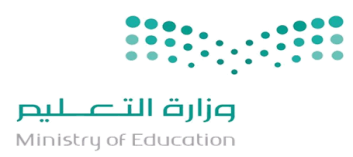     المملكة العربية السعودية                                                                        المادة : التربية البدنية والدفاع عن النفس            وزارة التعليم                                                                               الصف : الثالث متوسط     إدارة التعليم           :                                                                          الزمن :     متوسطة اسئلة اختبار مادة التربية البدنية والدفاع عن النفس ( انتساب) للعام الدراسي 1445هـ ــــــــــــــــــــــــــــــــــــــــــــــــــــــــــــــــــــــــــــــــــــــــــــــــــــــــــــــــــــــــــــــــــــــــــــــــــــــــــــــــــــــــــــــــــــــــــــــــــــــــــــــــــــــــــ السؤال الأول : ضع علامة (  صح ) أمام العبارة الصحيحة  وعلامة ( خطأ ) أمام العبارة الخاطئة  :                                                                                              يتبعالسؤال الثاني :أ‌-	اختار الإجابة الصحيحة فيما يلي :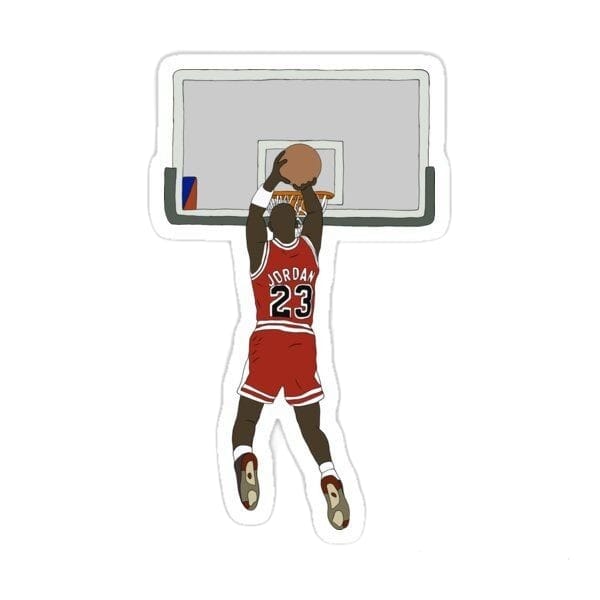 السؤال الثالث :ضع دائرة حول اسم المهارة التي أمامك :استقبال الكرة بالساعدين من الجانب          2- تمرير الكرة بالأصابع            3- التصويب من الوثب                                    مع تمنياتي لكم بالتوفيق والنجاح                                      معلم المادة :     المملكة العربية السعودية                                                                        المادة : التربية البدنية والدفاع عن النفس            وزارة التعليم                                                                               الصف : الثالث متوسط     إدارة التعليم           :                                                                          الزمن :     متوسطة اسئلة اختبار مادة التربية البدنية والدفاع عن النفس ( انتساب ) للعام الدراسي 1445هـ ــــــــــــــــــــــــــــــــــــــــــــــــــــــــــــــــــــــــــــــــــــــــــــــــــــــــــــــــــــــــــــــــــــــــــــــــــــــــــــــــــــــــــــــــــــــــــــــــــــــــــــــــــــــــــ السؤال الأول : ضع علامة (  صح ) أمام العبارة الصحيحة  وعلامة ( خطأ ) أمام العبارة الخاطئة  :                                                                                                                يتبعالسؤال الثاني :أ‌-	اختار الإجابة الصحيحة فيما يلي :السؤال الثالث : ضع دائرة حول اسم المهارة التي أمامك :استقبال الكرة بالساعدين من الجانب          2- تمرير الكرة بالأصابع             3- التصويب من الوثب                                    مع تمنياتي لكم بالتوفيق والنجاح                                      معلم المادة : اختار الإجابة الصحيحة :ضع علامة (   ) أمام الإجابة الصحيحة و علامة ( X ) أمام الإجابة الخاطئة :انتهت الأسئلة ,,, 		ارجو لكم بالتوفيق والنجاح ,, 		الأستاذ/تمنياتي لكم بالتوفيق المملكـة العـربية السعـودية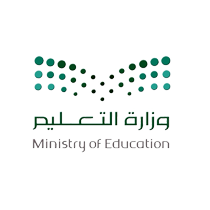 المادة:  التربية البدنية و الدفاع عن النفس وزارة  التعليمالصف :     الثالث  متوسط    ( أنتساب )الإدارة العامة للتعليم بمحافظة   ..................الزمن :      ساعة ونصفالمدرسة: ...............أسئلة اختبار الفصل الدراسي الثاني من العام الدراسي  1445 هـأسئلة اختبار الفصل الدراسي الثاني من العام الدراسي  1445 هـأسئلة اختبار الفصل الدراسي الثاني من العام الدراسي  1445 هـاسم الطالب / ة.........................الصف.........الدرجة المستحقةاسم الطالب / ة.........................الصف.........الدرجة المستحقة40  المصححالتوقيعالمراجعالتوقيعالسؤال الأول : اختار/ي الإجابة الصحيحة :السؤال الأول : اختار/ي الإجابة الصحيحة :السؤال الأول : اختار/ي الإجابة الصحيحة :السؤال الأول : اختار/ي الإجابة الصحيحة :السؤال الأول : اختار/ي الإجابة الصحيحة :السؤال الأول : اختار/ي الإجابة الصحيحة :السؤال الأول : اختار/ي الإجابة الصحيحة :السؤال الأول : اختار/ي الإجابة الصحيحة :السؤال الأول : اختار/ي الإجابة الصحيحة :السؤال الأول : اختار/ي الإجابة الصحيحة : يمكن استخدام طريقتين لحساب ضربات القلب المستهدفة ؟ يمكن استخدام طريقتين لحساب ضربات القلب المستهدفة ؟ يمكن استخدام طريقتين لحساب ضربات القلب المستهدفة ؟ يمكن استخدام طريقتين لحساب ضربات القلب المستهدفة ؟ يمكن استخدام طريقتين لحساب ضربات القلب المستهدفة ؟ يمكن استخدام طريقتين لحساب ضربات القلب المستهدفة ؟ يمكن استخدام طريقتين لحساب ضربات القلب المستهدفة ؟ يمكن استخدام طريقتين لحساب ضربات القلب المستهدفة ؟ يمكن استخدام طريقتين لحساب ضربات القلب المستهدفة ؟1-نبض القلب الأقصى الاحتياطي نبض القلب الأقصى الاحتياطي 2-نبض القلب الأقصى  3-جميع ما ذكر صحيح -هي سرعة الانقباضات العضلية عند أداء حركي معين ؟هي سرعة الانقباضات العضلية عند أداء حركي معين ؟هي سرعة الانقباضات العضلية عند أداء حركي معين ؟هي سرعة الانقباضات العضلية عند أداء حركي معين ؟هي سرعة الانقباضات العضلية عند أداء حركي معين ؟هي سرعة الانقباضات العضلية عند أداء حركي معين ؟هي سرعة الانقباضات العضلية عند أداء حركي معين ؟هي سرعة الانقباضات العضلية عند أداء حركي معين ؟هي سرعة الانقباضات العضلية عند أداء حركي معين ؟1-1-الرشاقة   2-السرعة 3-المرونة  هي أقصى قوة يمكن أن تنتج عن وجود عضلة واحدة أو مجموعة كبيرة من العضلات التي توجد في الجسم ، وتكون من خلال عملية الانقباض العضلي الإرادي ، وتعمل مرة واحدة كحد اقصى؟هي أقصى قوة يمكن أن تنتج عن وجود عضلة واحدة أو مجموعة كبيرة من العضلات التي توجد في الجسم ، وتكون من خلال عملية الانقباض العضلي الإرادي ، وتعمل مرة واحدة كحد اقصى؟هي أقصى قوة يمكن أن تنتج عن وجود عضلة واحدة أو مجموعة كبيرة من العضلات التي توجد في الجسم ، وتكون من خلال عملية الانقباض العضلي الإرادي ، وتعمل مرة واحدة كحد اقصى؟هي أقصى قوة يمكن أن تنتج عن وجود عضلة واحدة أو مجموعة كبيرة من العضلات التي توجد في الجسم ، وتكون من خلال عملية الانقباض العضلي الإرادي ، وتعمل مرة واحدة كحد اقصى؟هي أقصى قوة يمكن أن تنتج عن وجود عضلة واحدة أو مجموعة كبيرة من العضلات التي توجد في الجسم ، وتكون من خلال عملية الانقباض العضلي الإرادي ، وتعمل مرة واحدة كحد اقصى؟هي أقصى قوة يمكن أن تنتج عن وجود عضلة واحدة أو مجموعة كبيرة من العضلات التي توجد في الجسم ، وتكون من خلال عملية الانقباض العضلي الإرادي ، وتعمل مرة واحدة كحد اقصى؟هي أقصى قوة يمكن أن تنتج عن وجود عضلة واحدة أو مجموعة كبيرة من العضلات التي توجد في الجسم ، وتكون من خلال عملية الانقباض العضلي الإرادي ، وتعمل مرة واحدة كحد اقصى؟هي أقصى قوة يمكن أن تنتج عن وجود عضلة واحدة أو مجموعة كبيرة من العضلات التي توجد في الجسم ، وتكون من خلال عملية الانقباض العضلي الإرادي ، وتعمل مرة واحدة كحد اقصى؟هي أقصى قوة يمكن أن تنتج عن وجود عضلة واحدة أو مجموعة كبيرة من العضلات التي توجد في الجسم ، وتكون من خلال عملية الانقباض العضلي الإرادي ، وتعمل مرة واحدة كحد اقصى؟1-1-القوة العضلية    2-الرشاقة3- القدرة العضليةعند أداء مهارة الضربة الساحقة المستقيمة  وقوف الضارب في حالة استعداد والقدمان متوازيتان ومتباعدتان بمسافة ...................  وثقل الجسم موزع عليهما بالتساوي مع مراقبة زميله الذي سوف يعد له الكرة ؟عند أداء مهارة الضربة الساحقة المستقيمة  وقوف الضارب في حالة استعداد والقدمان متوازيتان ومتباعدتان بمسافة ...................  وثقل الجسم موزع عليهما بالتساوي مع مراقبة زميله الذي سوف يعد له الكرة ؟عند أداء مهارة الضربة الساحقة المستقيمة  وقوف الضارب في حالة استعداد والقدمان متوازيتان ومتباعدتان بمسافة ...................  وثقل الجسم موزع عليهما بالتساوي مع مراقبة زميله الذي سوف يعد له الكرة ؟عند أداء مهارة الضربة الساحقة المستقيمة  وقوف الضارب في حالة استعداد والقدمان متوازيتان ومتباعدتان بمسافة ...................  وثقل الجسم موزع عليهما بالتساوي مع مراقبة زميله الذي سوف يعد له الكرة ؟عند أداء مهارة الضربة الساحقة المستقيمة  وقوف الضارب في حالة استعداد والقدمان متوازيتان ومتباعدتان بمسافة ...................  وثقل الجسم موزع عليهما بالتساوي مع مراقبة زميله الذي سوف يعد له الكرة ؟عند أداء مهارة الضربة الساحقة المستقيمة  وقوف الضارب في حالة استعداد والقدمان متوازيتان ومتباعدتان بمسافة ...................  وثقل الجسم موزع عليهما بالتساوي مع مراقبة زميله الذي سوف يعد له الكرة ؟عند أداء مهارة الضربة الساحقة المستقيمة  وقوف الضارب في حالة استعداد والقدمان متوازيتان ومتباعدتان بمسافة ...................  وثقل الجسم موزع عليهما بالتساوي مع مراقبة زميله الذي سوف يعد له الكرة ؟عند أداء مهارة الضربة الساحقة المستقيمة  وقوف الضارب في حالة استعداد والقدمان متوازيتان ومتباعدتان بمسافة ...................  وثقل الجسم موزع عليهما بالتساوي مع مراقبة زميله الذي سوف يعد له الكرة ؟عند أداء مهارة الضربة الساحقة المستقيمة  وقوف الضارب في حالة استعداد والقدمان متوازيتان ومتباعدتان بمسافة ...................  وثقل الجسم موزع عليهما بالتساوي مع مراقبة زميله الذي سوف يعد له الكرة ؟1-1-10 - 40 سم     2-30 - 40 سم     3- 20 - 40 سم     هناك نوعان من مهارة الصد  في كرة الطائرة ؟ هناك نوعان من مهارة الصد  في كرة الطائرة ؟ هناك نوعان من مهارة الصد  في كرة الطائرة ؟ هناك نوعان من مهارة الصد  في كرة الطائرة ؟ هناك نوعان من مهارة الصد  في كرة الطائرة ؟ هناك نوعان من مهارة الصد  في كرة الطائرة ؟ هناك نوعان من مهارة الصد  في كرة الطائرة ؟ هناك نوعان من مهارة الصد  في كرة الطائرة ؟ هناك نوعان من مهارة الصد  في كرة الطائرة ؟ 1-1-الهجومي 2-الدفاعي  3- جميع ما ذكر صحيحعند أداء مهارة الإرسال بظهر المضرب يكون الإرسال برمي الكرة إلى الأعلى في اتجاه رأسي مع دوران بسيط في الجزء ..........  لجسم المرسل لسهولة الحركة ؟ عند أداء مهارة الإرسال بظهر المضرب يكون الإرسال برمي الكرة إلى الأعلى في اتجاه رأسي مع دوران بسيط في الجزء ..........  لجسم المرسل لسهولة الحركة ؟ عند أداء مهارة الإرسال بظهر المضرب يكون الإرسال برمي الكرة إلى الأعلى في اتجاه رأسي مع دوران بسيط في الجزء ..........  لجسم المرسل لسهولة الحركة ؟ عند أداء مهارة الإرسال بظهر المضرب يكون الإرسال برمي الكرة إلى الأعلى في اتجاه رأسي مع دوران بسيط في الجزء ..........  لجسم المرسل لسهولة الحركة ؟ عند أداء مهارة الإرسال بظهر المضرب يكون الإرسال برمي الكرة إلى الأعلى في اتجاه رأسي مع دوران بسيط في الجزء ..........  لجسم المرسل لسهولة الحركة ؟ عند أداء مهارة الإرسال بظهر المضرب يكون الإرسال برمي الكرة إلى الأعلى في اتجاه رأسي مع دوران بسيط في الجزء ..........  لجسم المرسل لسهولة الحركة ؟ عند أداء مهارة الإرسال بظهر المضرب يكون الإرسال برمي الكرة إلى الأعلى في اتجاه رأسي مع دوران بسيط في الجزء ..........  لجسم المرسل لسهولة الحركة ؟ عند أداء مهارة الإرسال بظهر المضرب يكون الإرسال برمي الكرة إلى الأعلى في اتجاه رأسي مع دوران بسيط في الجزء ..........  لجسم المرسل لسهولة الحركة ؟ عند أداء مهارة الإرسال بظهر المضرب يكون الإرسال برمي الكرة إلى الأعلى في اتجاه رأسي مع دوران بسيط في الجزء ..........  لجسم المرسل لسهولة الحركة ؟ 1-1-العلوي 2-السفلي   3-لا شيء  عند أداء مهارة الضربة الساحقة الأمامية  بوجه المضرب عند الانتهاء من الضربة تمتد الذراع ................  باتجاه الكرة ؟ عند أداء مهارة الضربة الساحقة الأمامية  بوجه المضرب عند الانتهاء من الضربة تمتد الذراع ................  باتجاه الكرة ؟ عند أداء مهارة الضربة الساحقة الأمامية  بوجه المضرب عند الانتهاء من الضربة تمتد الذراع ................  باتجاه الكرة ؟ عند أداء مهارة الضربة الساحقة الأمامية  بوجه المضرب عند الانتهاء من الضربة تمتد الذراع ................  باتجاه الكرة ؟ عند أداء مهارة الضربة الساحقة الأمامية  بوجه المضرب عند الانتهاء من الضربة تمتد الذراع ................  باتجاه الكرة ؟ عند أداء مهارة الضربة الساحقة الأمامية  بوجه المضرب عند الانتهاء من الضربة تمتد الذراع ................  باتجاه الكرة ؟ عند أداء مهارة الضربة الساحقة الأمامية  بوجه المضرب عند الانتهاء من الضربة تمتد الذراع ................  باتجاه الكرة ؟ عند أداء مهارة الضربة الساحقة الأمامية  بوجه المضرب عند الانتهاء من الضربة تمتد الذراع ................  باتجاه الكرة ؟ عند أداء مهارة الضربة الساحقة الأمامية  بوجه المضرب عند الانتهاء من الضربة تمتد الذراع ................  باتجاه الكرة ؟ 1-1-للخلف    2-للأمام 3-للجانب    هو قدره العضلات على أداء جهد متعاقب ؟هو قدره العضلات على أداء جهد متعاقب ؟هو قدره العضلات على أداء جهد متعاقب ؟هو قدره العضلات على أداء جهد متعاقب ؟هو قدره العضلات على أداء جهد متعاقب ؟هو قدره العضلات على أداء جهد متعاقب ؟هو قدره العضلات على أداء جهد متعاقب ؟هو قدره العضلات على أداء جهد متعاقب ؟هو قدره العضلات على أداء جهد متعاقب ؟1-1-الاتزان 2-السرعة 3-قوة عضلات البطن  عند أداء مهارة الضربة الساحقة الخلفية يراعى سحب الذراع اليمنى إلى جانب الجسم باتجاه ....... إلى الجهة اليسرى وتكون القدمان متباعدتين أثناء سحب الذراع.؟ عند أداء مهارة الضربة الساحقة الخلفية يراعى سحب الذراع اليمنى إلى جانب الجسم باتجاه ....... إلى الجهة اليسرى وتكون القدمان متباعدتين أثناء سحب الذراع.؟ عند أداء مهارة الضربة الساحقة الخلفية يراعى سحب الذراع اليمنى إلى جانب الجسم باتجاه ....... إلى الجهة اليسرى وتكون القدمان متباعدتين أثناء سحب الذراع.؟ عند أداء مهارة الضربة الساحقة الخلفية يراعى سحب الذراع اليمنى إلى جانب الجسم باتجاه ....... إلى الجهة اليسرى وتكون القدمان متباعدتين أثناء سحب الذراع.؟ عند أداء مهارة الضربة الساحقة الخلفية يراعى سحب الذراع اليمنى إلى جانب الجسم باتجاه ....... إلى الجهة اليسرى وتكون القدمان متباعدتين أثناء سحب الذراع.؟ عند أداء مهارة الضربة الساحقة الخلفية يراعى سحب الذراع اليمنى إلى جانب الجسم باتجاه ....... إلى الجهة اليسرى وتكون القدمان متباعدتين أثناء سحب الذراع.؟ عند أداء مهارة الضربة الساحقة الخلفية يراعى سحب الذراع اليمنى إلى جانب الجسم باتجاه ....... إلى الجهة اليسرى وتكون القدمان متباعدتين أثناء سحب الذراع.؟ عند أداء مهارة الضربة الساحقة الخلفية يراعى سحب الذراع اليمنى إلى جانب الجسم باتجاه ....... إلى الجهة اليسرى وتكون القدمان متباعدتين أثناء سحب الذراع.؟ عند أداء مهارة الضربة الساحقة الخلفية يراعى سحب الذراع اليمنى إلى جانب الجسم باتجاه ....... إلى الجهة اليسرى وتكون القدمان متباعدتين أثناء سحب الذراع.؟ 1-1-الورك 2-الصدر-الجذع     10. هو وسيلة هجومية ضد الدفاع القريب في كرة السلة ؟ هو وسيلة هجومية ضد الدفاع القريب في كرة السلة ؟ هو وسيلة هجومية ضد الدفاع القريب في كرة السلة ؟ هو وسيلة هجومية ضد الدفاع القريب في كرة السلة ؟ هو وسيلة هجومية ضد الدفاع القريب في كرة السلة ؟ هو وسيلة هجومية ضد الدفاع القريب في كرة السلة ؟ هو وسيلة هجومية ضد الدفاع القريب في كرة السلة ؟ هو وسيلة هجومية ضد الدفاع القريب في كرة السلة ؟ هو وسيلة هجومية ضد الدفاع القريب في كرة السلة ؟ 10. 1-1-التمرير 2-الخداع بدون كرة - بالكرة    3-التصويب   11-عند أداء المحاورة من خلف الظهر في كرة السلة  تكون الركبتين في وضع منثني قليلا أثناء تحويل الكرة من ........... الظهر لليد الأخرى  ؟عند أداء المحاورة من خلف الظهر في كرة السلة  تكون الركبتين في وضع منثني قليلا أثناء تحويل الكرة من ........... الظهر لليد الأخرى  ؟عند أداء المحاورة من خلف الظهر في كرة السلة  تكون الركبتين في وضع منثني قليلا أثناء تحويل الكرة من ........... الظهر لليد الأخرى  ؟عند أداء المحاورة من خلف الظهر في كرة السلة  تكون الركبتين في وضع منثني قليلا أثناء تحويل الكرة من ........... الظهر لليد الأخرى  ؟عند أداء المحاورة من خلف الظهر في كرة السلة  تكون الركبتين في وضع منثني قليلا أثناء تحويل الكرة من ........... الظهر لليد الأخرى  ؟عند أداء المحاورة من خلف الظهر في كرة السلة  تكون الركبتين في وضع منثني قليلا أثناء تحويل الكرة من ........... الظهر لليد الأخرى  ؟عند أداء المحاورة من خلف الظهر في كرة السلة  تكون الركبتين في وضع منثني قليلا أثناء تحويل الكرة من ........... الظهر لليد الأخرى  ؟عند أداء المحاورة من خلف الظهر في كرة السلة  تكون الركبتين في وضع منثني قليلا أثناء تحويل الكرة من ........... الظهر لليد الأخرى  ؟عند أداء المحاورة من خلف الظهر في كرة السلة  تكون الركبتين في وضع منثني قليلا أثناء تحويل الكرة من ........... الظهر لليد الأخرى  ؟11-1-1-جانب2-أمام   3-خلف  12هو عملية دفع الكرة باتجاه السلة باستخدام ذراع أو ذراعين من الثبات أو القفز    ؟هو عملية دفع الكرة باتجاه السلة باستخدام ذراع أو ذراعين من الثبات أو القفز    ؟هو عملية دفع الكرة باتجاه السلة باستخدام ذراع أو ذراعين من الثبات أو القفز    ؟هو عملية دفع الكرة باتجاه السلة باستخدام ذراع أو ذراعين من الثبات أو القفز    ؟هو عملية دفع الكرة باتجاه السلة باستخدام ذراع أو ذراعين من الثبات أو القفز    ؟هو عملية دفع الكرة باتجاه السلة باستخدام ذراع أو ذراعين من الثبات أو القفز    ؟هو عملية دفع الكرة باتجاه السلة باستخدام ذراع أو ذراعين من الثبات أو القفز    ؟هو عملية دفع الكرة باتجاه السلة باستخدام ذراع أو ذراعين من الثبات أو القفز    ؟هو عملية دفع الكرة باتجاه السلة باستخدام ذراع أو ذراعين من الثبات أو القفز    ؟121-1-التصويب من الحركة 2-الخداع 3-التمرير    13 عند أداء مهارة حائط الصد يكون الحركة باتجاه الكرة و عادة ما يتم ذلك بأخذ ............. بحيث تكون الأخيرة على شكل وثبة ؟ عند أداء مهارة حائط الصد يكون الحركة باتجاه الكرة و عادة ما يتم ذلك بأخذ ............. بحيث تكون الأخيرة على شكل وثبة ؟ عند أداء مهارة حائط الصد يكون الحركة باتجاه الكرة و عادة ما يتم ذلك بأخذ ............. بحيث تكون الأخيرة على شكل وثبة ؟ عند أداء مهارة حائط الصد يكون الحركة باتجاه الكرة و عادة ما يتم ذلك بأخذ ............. بحيث تكون الأخيرة على شكل وثبة ؟ عند أداء مهارة حائط الصد يكون الحركة باتجاه الكرة و عادة ما يتم ذلك بأخذ ............. بحيث تكون الأخيرة على شكل وثبة ؟ عند أداء مهارة حائط الصد يكون الحركة باتجاه الكرة و عادة ما يتم ذلك بأخذ ............. بحيث تكون الأخيرة على شكل وثبة ؟ عند أداء مهارة حائط الصد يكون الحركة باتجاه الكرة و عادة ما يتم ذلك بأخذ ............. بحيث تكون الأخيرة على شكل وثبة ؟ عند أداء مهارة حائط الصد يكون الحركة باتجاه الكرة و عادة ما يتم ذلك بأخذ ............. بحيث تكون الأخيرة على شكل وثبة ؟ عند أداء مهارة حائط الصد يكون الحركة باتجاه الكرة و عادة ما يتم ذلك بأخذ ............. بحيث تكون الأخيرة على شكل وثبة ؟131-1-ثلاث خطوات 2-خطوة أو خطوتين 3-أربع خطوات 14نوع من أنواع عنصر السرعة  يقصد بها سرعة التحرك من مكان إلى آخر في أقصر زمن ممكن  ؟نوع من أنواع عنصر السرعة  يقصد بها سرعة التحرك من مكان إلى آخر في أقصر زمن ممكن  ؟نوع من أنواع عنصر السرعة  يقصد بها سرعة التحرك من مكان إلى آخر في أقصر زمن ممكن  ؟نوع من أنواع عنصر السرعة  يقصد بها سرعة التحرك من مكان إلى آخر في أقصر زمن ممكن  ؟نوع من أنواع عنصر السرعة  يقصد بها سرعة التحرك من مكان إلى آخر في أقصر زمن ممكن  ؟نوع من أنواع عنصر السرعة  يقصد بها سرعة التحرك من مكان إلى آخر في أقصر زمن ممكن  ؟نوع من أنواع عنصر السرعة  يقصد بها سرعة التحرك من مكان إلى آخر في أقصر زمن ممكن  ؟نوع من أنواع عنصر السرعة  يقصد بها سرعة التحرك من مكان إلى آخر في أقصر زمن ممكن  ؟نوع من أنواع عنصر السرعة  يقصد بها سرعة التحرك من مكان إلى آخر في أقصر زمن ممكن  ؟141-1-سرعة رد الفعل   2-سرعة الحركة  3-سرعة الانتقال  15تقاس قوة عضلات البطن  باستخدام اختبار  ؟تقاس قوة عضلات البطن  باستخدام اختبار  ؟تقاس قوة عضلات البطن  باستخدام اختبار  ؟تقاس قوة عضلات البطن  باستخدام اختبار  ؟تقاس قوة عضلات البطن  باستخدام اختبار  ؟تقاس قوة عضلات البطن  باستخدام اختبار  ؟تقاس قوة عضلات البطن  باستخدام اختبار  ؟تقاس قوة عضلات البطن  باستخدام اختبار  ؟تقاس قوة عضلات البطن  باستخدام اختبار  ؟151-1-الجلوس من الرقود مع ثني الركبتين  2-الجري المتعرج   3-الحزام الصدري1سرعة الحركة  يقصد بها سرعة التحرك لأداء حركة نتيجة ظهور موقف أو مثير معين .2الخداع بالكرة في كرة السلة يهدف إلى تهيئة الفرص للاعب / ة المهاجم المسيطر على الكرة للقيام بالتنطيط و التمرير أو التصويب     .3تعتبر مهارة حائط الصد من المهارات الدفاعية المهمة في الكرة الطائرة.    4يهدف  الخداع بالكرة إلى تهيئة فرص لقطع واستلام الكرة أو تهيئة فرص اللعب لبقية زملائه   المملكـة العـربية السعـوديةالمادة:  التربية البدنية و الدفاع عن النفس وزارة  التعليمالصف :     الثالث  متوسط    ( أنتساب )الإدارة العامة للتعليم بمحافظة   ..................الزمن :      ساعة ونصفالمدرسة: ...............أسئلة اختبار الفصل الدراسي الثاني من العام الدراسي  1445 هـأسئلة اختبار الفصل الدراسي الثاني من العام الدراسي  1445 هـأسئلة اختبار الفصل الدراسي الثاني من العام الدراسي  1445 هـاسم الطالب / ة.........................الصف.........الدرجة المستحقةاسم الطالب / ة.........................الصف.........الدرجة المستحقة40  المصححالتوقيعالمراجعالتوقيعالسؤال الأول : اختار/ي الإجابة الصحيحة :السؤال الأول : اختار/ي الإجابة الصحيحة :السؤال الأول : اختار/ي الإجابة الصحيحة :السؤال الأول : اختار/ي الإجابة الصحيحة :السؤال الأول : اختار/ي الإجابة الصحيحة :السؤال الأول : اختار/ي الإجابة الصحيحة :السؤال الأول : اختار/ي الإجابة الصحيحة :السؤال الأول : اختار/ي الإجابة الصحيحة :السؤال الأول : اختار/ي الإجابة الصحيحة :السؤال الأول : اختار/ي الإجابة الصحيحة : يمكن استخدام طريقتين لحساب ضربات القلب المستهدفة ؟ يمكن استخدام طريقتين لحساب ضربات القلب المستهدفة ؟ يمكن استخدام طريقتين لحساب ضربات القلب المستهدفة ؟ يمكن استخدام طريقتين لحساب ضربات القلب المستهدفة ؟ يمكن استخدام طريقتين لحساب ضربات القلب المستهدفة ؟ يمكن استخدام طريقتين لحساب ضربات القلب المستهدفة ؟ يمكن استخدام طريقتين لحساب ضربات القلب المستهدفة ؟ يمكن استخدام طريقتين لحساب ضربات القلب المستهدفة ؟ يمكن استخدام طريقتين لحساب ضربات القلب المستهدفة ؟1-نبض القلب الأقصى الاحتياطي نبض القلب الأقصى الاحتياطي 2-نبض القلب الأقصى  3-جميع ما ذكر صحيح -هي سرعة الانقباضات العضلية عند أداء حركي معين ؟هي سرعة الانقباضات العضلية عند أداء حركي معين ؟هي سرعة الانقباضات العضلية عند أداء حركي معين ؟هي سرعة الانقباضات العضلية عند أداء حركي معين ؟هي سرعة الانقباضات العضلية عند أداء حركي معين ؟هي سرعة الانقباضات العضلية عند أداء حركي معين ؟هي سرعة الانقباضات العضلية عند أداء حركي معين ؟هي سرعة الانقباضات العضلية عند أداء حركي معين ؟هي سرعة الانقباضات العضلية عند أداء حركي معين ؟1-1-الرشاقة   2-السرعة 3-المرونة  هي أقصى قوة يمكن أن تنتج عن وجود عضلة واحدة أو مجموعة كبيرة من العضلات التي توجد في الجسم ، وتكون من خلال عملية الانقباض العضلي الإرادي ، وتعمل مرة واحدة كحد اقصى؟هي أقصى قوة يمكن أن تنتج عن وجود عضلة واحدة أو مجموعة كبيرة من العضلات التي توجد في الجسم ، وتكون من خلال عملية الانقباض العضلي الإرادي ، وتعمل مرة واحدة كحد اقصى؟هي أقصى قوة يمكن أن تنتج عن وجود عضلة واحدة أو مجموعة كبيرة من العضلات التي توجد في الجسم ، وتكون من خلال عملية الانقباض العضلي الإرادي ، وتعمل مرة واحدة كحد اقصى؟هي أقصى قوة يمكن أن تنتج عن وجود عضلة واحدة أو مجموعة كبيرة من العضلات التي توجد في الجسم ، وتكون من خلال عملية الانقباض العضلي الإرادي ، وتعمل مرة واحدة كحد اقصى؟هي أقصى قوة يمكن أن تنتج عن وجود عضلة واحدة أو مجموعة كبيرة من العضلات التي توجد في الجسم ، وتكون من خلال عملية الانقباض العضلي الإرادي ، وتعمل مرة واحدة كحد اقصى؟هي أقصى قوة يمكن أن تنتج عن وجود عضلة واحدة أو مجموعة كبيرة من العضلات التي توجد في الجسم ، وتكون من خلال عملية الانقباض العضلي الإرادي ، وتعمل مرة واحدة كحد اقصى؟هي أقصى قوة يمكن أن تنتج عن وجود عضلة واحدة أو مجموعة كبيرة من العضلات التي توجد في الجسم ، وتكون من خلال عملية الانقباض العضلي الإرادي ، وتعمل مرة واحدة كحد اقصى؟هي أقصى قوة يمكن أن تنتج عن وجود عضلة واحدة أو مجموعة كبيرة من العضلات التي توجد في الجسم ، وتكون من خلال عملية الانقباض العضلي الإرادي ، وتعمل مرة واحدة كحد اقصى؟هي أقصى قوة يمكن أن تنتج عن وجود عضلة واحدة أو مجموعة كبيرة من العضلات التي توجد في الجسم ، وتكون من خلال عملية الانقباض العضلي الإرادي ، وتعمل مرة واحدة كحد اقصى؟1-1-القوة العضلية    2-الرشاقة3- القدرة العضليةعند أداء مهارة الضربة الساحقة المستقيمة  وقوف الضارب في حالة استعداد والقدمان متوازيتان ومتباعدتان بمسافة ...................  وثقل الجسم موزع عليهما بالتساوي مع مراقبة زميله الذي سوف يعد له الكرة ؟عند أداء مهارة الضربة الساحقة المستقيمة  وقوف الضارب في حالة استعداد والقدمان متوازيتان ومتباعدتان بمسافة ...................  وثقل الجسم موزع عليهما بالتساوي مع مراقبة زميله الذي سوف يعد له الكرة ؟عند أداء مهارة الضربة الساحقة المستقيمة  وقوف الضارب في حالة استعداد والقدمان متوازيتان ومتباعدتان بمسافة ...................  وثقل الجسم موزع عليهما بالتساوي مع مراقبة زميله الذي سوف يعد له الكرة ؟عند أداء مهارة الضربة الساحقة المستقيمة  وقوف الضارب في حالة استعداد والقدمان متوازيتان ومتباعدتان بمسافة ...................  وثقل الجسم موزع عليهما بالتساوي مع مراقبة زميله الذي سوف يعد له الكرة ؟عند أداء مهارة الضربة الساحقة المستقيمة  وقوف الضارب في حالة استعداد والقدمان متوازيتان ومتباعدتان بمسافة ...................  وثقل الجسم موزع عليهما بالتساوي مع مراقبة زميله الذي سوف يعد له الكرة ؟عند أداء مهارة الضربة الساحقة المستقيمة  وقوف الضارب في حالة استعداد والقدمان متوازيتان ومتباعدتان بمسافة ...................  وثقل الجسم موزع عليهما بالتساوي مع مراقبة زميله الذي سوف يعد له الكرة ؟عند أداء مهارة الضربة الساحقة المستقيمة  وقوف الضارب في حالة استعداد والقدمان متوازيتان ومتباعدتان بمسافة ...................  وثقل الجسم موزع عليهما بالتساوي مع مراقبة زميله الذي سوف يعد له الكرة ؟عند أداء مهارة الضربة الساحقة المستقيمة  وقوف الضارب في حالة استعداد والقدمان متوازيتان ومتباعدتان بمسافة ...................  وثقل الجسم موزع عليهما بالتساوي مع مراقبة زميله الذي سوف يعد له الكرة ؟عند أداء مهارة الضربة الساحقة المستقيمة  وقوف الضارب في حالة استعداد والقدمان متوازيتان ومتباعدتان بمسافة ...................  وثقل الجسم موزع عليهما بالتساوي مع مراقبة زميله الذي سوف يعد له الكرة ؟1-1-10 - 40 سم     2-30 - 40 سم     3- 20 - 40 سم     هناك نوعان من مهارة الصد  في كرة الطائرة ؟ هناك نوعان من مهارة الصد  في كرة الطائرة ؟ هناك نوعان من مهارة الصد  في كرة الطائرة ؟ هناك نوعان من مهارة الصد  في كرة الطائرة ؟ هناك نوعان من مهارة الصد  في كرة الطائرة ؟ هناك نوعان من مهارة الصد  في كرة الطائرة ؟ هناك نوعان من مهارة الصد  في كرة الطائرة ؟ هناك نوعان من مهارة الصد  في كرة الطائرة ؟ هناك نوعان من مهارة الصد  في كرة الطائرة ؟ 1-1-الهجومي 2-الدفاعي  3- جميع ما ذكر صحيحعند أداء مهارة الإرسال بظهر المضرب يكون الإرسال برمي الكرة إلى الأعلى في اتجاه رأسي مع دوران بسيط في الجزء ..........  لجسم المرسل لسهولة الحركة ؟ عند أداء مهارة الإرسال بظهر المضرب يكون الإرسال برمي الكرة إلى الأعلى في اتجاه رأسي مع دوران بسيط في الجزء ..........  لجسم المرسل لسهولة الحركة ؟ عند أداء مهارة الإرسال بظهر المضرب يكون الإرسال برمي الكرة إلى الأعلى في اتجاه رأسي مع دوران بسيط في الجزء ..........  لجسم المرسل لسهولة الحركة ؟ عند أداء مهارة الإرسال بظهر المضرب يكون الإرسال برمي الكرة إلى الأعلى في اتجاه رأسي مع دوران بسيط في الجزء ..........  لجسم المرسل لسهولة الحركة ؟ عند أداء مهارة الإرسال بظهر المضرب يكون الإرسال برمي الكرة إلى الأعلى في اتجاه رأسي مع دوران بسيط في الجزء ..........  لجسم المرسل لسهولة الحركة ؟ عند أداء مهارة الإرسال بظهر المضرب يكون الإرسال برمي الكرة إلى الأعلى في اتجاه رأسي مع دوران بسيط في الجزء ..........  لجسم المرسل لسهولة الحركة ؟ عند أداء مهارة الإرسال بظهر المضرب يكون الإرسال برمي الكرة إلى الأعلى في اتجاه رأسي مع دوران بسيط في الجزء ..........  لجسم المرسل لسهولة الحركة ؟ عند أداء مهارة الإرسال بظهر المضرب يكون الإرسال برمي الكرة إلى الأعلى في اتجاه رأسي مع دوران بسيط في الجزء ..........  لجسم المرسل لسهولة الحركة ؟ عند أداء مهارة الإرسال بظهر المضرب يكون الإرسال برمي الكرة إلى الأعلى في اتجاه رأسي مع دوران بسيط في الجزء ..........  لجسم المرسل لسهولة الحركة ؟ 1-1-العلوي 2-السفلي   3-لا شيء  عند أداء مهارة الضربة الساحقة الأمامية  بوجه المضرب عند الانتهاء من الضربة تمتد الذراع ................  باتجاه الكرة ؟ عند أداء مهارة الضربة الساحقة الأمامية  بوجه المضرب عند الانتهاء من الضربة تمتد الذراع ................  باتجاه الكرة ؟ عند أداء مهارة الضربة الساحقة الأمامية  بوجه المضرب عند الانتهاء من الضربة تمتد الذراع ................  باتجاه الكرة ؟ عند أداء مهارة الضربة الساحقة الأمامية  بوجه المضرب عند الانتهاء من الضربة تمتد الذراع ................  باتجاه الكرة ؟ عند أداء مهارة الضربة الساحقة الأمامية  بوجه المضرب عند الانتهاء من الضربة تمتد الذراع ................  باتجاه الكرة ؟ عند أداء مهارة الضربة الساحقة الأمامية  بوجه المضرب عند الانتهاء من الضربة تمتد الذراع ................  باتجاه الكرة ؟ عند أداء مهارة الضربة الساحقة الأمامية  بوجه المضرب عند الانتهاء من الضربة تمتد الذراع ................  باتجاه الكرة ؟ عند أداء مهارة الضربة الساحقة الأمامية  بوجه المضرب عند الانتهاء من الضربة تمتد الذراع ................  باتجاه الكرة ؟ عند أداء مهارة الضربة الساحقة الأمامية  بوجه المضرب عند الانتهاء من الضربة تمتد الذراع ................  باتجاه الكرة ؟ 1-1-للخلف    2-للأمام 3-للجانب    هو قدره العضلات على أداء جهد متعاقب ؟هو قدره العضلات على أداء جهد متعاقب ؟هو قدره العضلات على أداء جهد متعاقب ؟هو قدره العضلات على أداء جهد متعاقب ؟هو قدره العضلات على أداء جهد متعاقب ؟هو قدره العضلات على أداء جهد متعاقب ؟هو قدره العضلات على أداء جهد متعاقب ؟هو قدره العضلات على أداء جهد متعاقب ؟هو قدره العضلات على أداء جهد متعاقب ؟1-1-الاتزان 2-السرعة 3-قوة عضلات البطن  عند أداء مهارة الضربة الساحقة الخلفية يراعى سحب الذراع اليمنى إلى جانب الجسم باتجاه ....... إلى الجهة اليسرى وتكون القدمان متباعدتين أثناء سحب الذراع.؟ عند أداء مهارة الضربة الساحقة الخلفية يراعى سحب الذراع اليمنى إلى جانب الجسم باتجاه ....... إلى الجهة اليسرى وتكون القدمان متباعدتين أثناء سحب الذراع.؟ عند أداء مهارة الضربة الساحقة الخلفية يراعى سحب الذراع اليمنى إلى جانب الجسم باتجاه ....... إلى الجهة اليسرى وتكون القدمان متباعدتين أثناء سحب الذراع.؟ عند أداء مهارة الضربة الساحقة الخلفية يراعى سحب الذراع اليمنى إلى جانب الجسم باتجاه ....... إلى الجهة اليسرى وتكون القدمان متباعدتين أثناء سحب الذراع.؟ عند أداء مهارة الضربة الساحقة الخلفية يراعى سحب الذراع اليمنى إلى جانب الجسم باتجاه ....... إلى الجهة اليسرى وتكون القدمان متباعدتين أثناء سحب الذراع.؟ عند أداء مهارة الضربة الساحقة الخلفية يراعى سحب الذراع اليمنى إلى جانب الجسم باتجاه ....... إلى الجهة اليسرى وتكون القدمان متباعدتين أثناء سحب الذراع.؟ عند أداء مهارة الضربة الساحقة الخلفية يراعى سحب الذراع اليمنى إلى جانب الجسم باتجاه ....... إلى الجهة اليسرى وتكون القدمان متباعدتين أثناء سحب الذراع.؟ عند أداء مهارة الضربة الساحقة الخلفية يراعى سحب الذراع اليمنى إلى جانب الجسم باتجاه ....... إلى الجهة اليسرى وتكون القدمان متباعدتين أثناء سحب الذراع.؟ عند أداء مهارة الضربة الساحقة الخلفية يراعى سحب الذراع اليمنى إلى جانب الجسم باتجاه ....... إلى الجهة اليسرى وتكون القدمان متباعدتين أثناء سحب الذراع.؟ 1-1-الورك 2-الصدر-الجذع     10. هو وسيلة هجومية ضد الدفاع القريب في كرة السلة ؟ هو وسيلة هجومية ضد الدفاع القريب في كرة السلة ؟ هو وسيلة هجومية ضد الدفاع القريب في كرة السلة ؟ هو وسيلة هجومية ضد الدفاع القريب في كرة السلة ؟ هو وسيلة هجومية ضد الدفاع القريب في كرة السلة ؟ هو وسيلة هجومية ضد الدفاع القريب في كرة السلة ؟ هو وسيلة هجومية ضد الدفاع القريب في كرة السلة ؟ هو وسيلة هجومية ضد الدفاع القريب في كرة السلة ؟ هو وسيلة هجومية ضد الدفاع القريب في كرة السلة ؟ 10. 1-1-التمرير 2-الخداع بدون كرة - بالكرة    3-التصويب   11-عند أداء المحاورة من خلف الظهر في كرة السلة  تكون الركبتين في وضع منثني قليلا أثناء تحويل الكرة من ........... الظهر لليد الأخرى  ؟عند أداء المحاورة من خلف الظهر في كرة السلة  تكون الركبتين في وضع منثني قليلا أثناء تحويل الكرة من ........... الظهر لليد الأخرى  ؟عند أداء المحاورة من خلف الظهر في كرة السلة  تكون الركبتين في وضع منثني قليلا أثناء تحويل الكرة من ........... الظهر لليد الأخرى  ؟عند أداء المحاورة من خلف الظهر في كرة السلة  تكون الركبتين في وضع منثني قليلا أثناء تحويل الكرة من ........... الظهر لليد الأخرى  ؟عند أداء المحاورة من خلف الظهر في كرة السلة  تكون الركبتين في وضع منثني قليلا أثناء تحويل الكرة من ........... الظهر لليد الأخرى  ؟عند أداء المحاورة من خلف الظهر في كرة السلة  تكون الركبتين في وضع منثني قليلا أثناء تحويل الكرة من ........... الظهر لليد الأخرى  ؟عند أداء المحاورة من خلف الظهر في كرة السلة  تكون الركبتين في وضع منثني قليلا أثناء تحويل الكرة من ........... الظهر لليد الأخرى  ؟عند أداء المحاورة من خلف الظهر في كرة السلة  تكون الركبتين في وضع منثني قليلا أثناء تحويل الكرة من ........... الظهر لليد الأخرى  ؟عند أداء المحاورة من خلف الظهر في كرة السلة  تكون الركبتين في وضع منثني قليلا أثناء تحويل الكرة من ........... الظهر لليد الأخرى  ؟11-1-1-جانب2-أمام   3-خلف  12هو عملية دفع الكرة باتجاه السلة باستخدام ذراع أو ذراعين من الثبات أو القفز    ؟هو عملية دفع الكرة باتجاه السلة باستخدام ذراع أو ذراعين من الثبات أو القفز    ؟هو عملية دفع الكرة باتجاه السلة باستخدام ذراع أو ذراعين من الثبات أو القفز    ؟هو عملية دفع الكرة باتجاه السلة باستخدام ذراع أو ذراعين من الثبات أو القفز    ؟هو عملية دفع الكرة باتجاه السلة باستخدام ذراع أو ذراعين من الثبات أو القفز    ؟هو عملية دفع الكرة باتجاه السلة باستخدام ذراع أو ذراعين من الثبات أو القفز    ؟هو عملية دفع الكرة باتجاه السلة باستخدام ذراع أو ذراعين من الثبات أو القفز    ؟هو عملية دفع الكرة باتجاه السلة باستخدام ذراع أو ذراعين من الثبات أو القفز    ؟هو عملية دفع الكرة باتجاه السلة باستخدام ذراع أو ذراعين من الثبات أو القفز    ؟121-1-التصويب من الحركة 2-الخداع 3-التمرير    13 عند أداء مهارة حائط الصد يكون الحركة باتجاه الكرة و عادة ما يتم ذلك بأخذ ............. بحيث تكون الأخيرة على شكل وثبة ؟ عند أداء مهارة حائط الصد يكون الحركة باتجاه الكرة و عادة ما يتم ذلك بأخذ ............. بحيث تكون الأخيرة على شكل وثبة ؟ عند أداء مهارة حائط الصد يكون الحركة باتجاه الكرة و عادة ما يتم ذلك بأخذ ............. بحيث تكون الأخيرة على شكل وثبة ؟ عند أداء مهارة حائط الصد يكون الحركة باتجاه الكرة و عادة ما يتم ذلك بأخذ ............. بحيث تكون الأخيرة على شكل وثبة ؟ عند أداء مهارة حائط الصد يكون الحركة باتجاه الكرة و عادة ما يتم ذلك بأخذ ............. بحيث تكون الأخيرة على شكل وثبة ؟ عند أداء مهارة حائط الصد يكون الحركة باتجاه الكرة و عادة ما يتم ذلك بأخذ ............. بحيث تكون الأخيرة على شكل وثبة ؟ عند أداء مهارة حائط الصد يكون الحركة باتجاه الكرة و عادة ما يتم ذلك بأخذ ............. بحيث تكون الأخيرة على شكل وثبة ؟ عند أداء مهارة حائط الصد يكون الحركة باتجاه الكرة و عادة ما يتم ذلك بأخذ ............. بحيث تكون الأخيرة على شكل وثبة ؟ عند أداء مهارة حائط الصد يكون الحركة باتجاه الكرة و عادة ما يتم ذلك بأخذ ............. بحيث تكون الأخيرة على شكل وثبة ؟131-1-ثلاث خطوات 2-خطوة أو خطوتين 3-أربع خطوات 14نوع من أنواع عنصر السرعة  يقصد بها سرعة التحرك من مكان إلى آخر في أقصر زمن ممكن  ؟نوع من أنواع عنصر السرعة  يقصد بها سرعة التحرك من مكان إلى آخر في أقصر زمن ممكن  ؟نوع من أنواع عنصر السرعة  يقصد بها سرعة التحرك من مكان إلى آخر في أقصر زمن ممكن  ؟نوع من أنواع عنصر السرعة  يقصد بها سرعة التحرك من مكان إلى آخر في أقصر زمن ممكن  ؟نوع من أنواع عنصر السرعة  يقصد بها سرعة التحرك من مكان إلى آخر في أقصر زمن ممكن  ؟نوع من أنواع عنصر السرعة  يقصد بها سرعة التحرك من مكان إلى آخر في أقصر زمن ممكن  ؟نوع من أنواع عنصر السرعة  يقصد بها سرعة التحرك من مكان إلى آخر في أقصر زمن ممكن  ؟نوع من أنواع عنصر السرعة  يقصد بها سرعة التحرك من مكان إلى آخر في أقصر زمن ممكن  ؟نوع من أنواع عنصر السرعة  يقصد بها سرعة التحرك من مكان إلى آخر في أقصر زمن ممكن  ؟141-1-سرعة رد الفعل   2-سرعة الحركة  3-سرعة الانتقال  15تقاس قوة عضلات البطن  باستخدام اختبار  ؟تقاس قوة عضلات البطن  باستخدام اختبار  ؟تقاس قوة عضلات البطن  باستخدام اختبار  ؟تقاس قوة عضلات البطن  باستخدام اختبار  ؟تقاس قوة عضلات البطن  باستخدام اختبار  ؟تقاس قوة عضلات البطن  باستخدام اختبار  ؟تقاس قوة عضلات البطن  باستخدام اختبار  ؟تقاس قوة عضلات البطن  باستخدام اختبار  ؟تقاس قوة عضلات البطن  باستخدام اختبار  ؟151-1-الجلوس من الرقود مع ثني الركبتين  2-الجري المتعرج   3-الحزام الصدري1سرعة الحركة  يقصد بها سرعة التحرك لأداء حركة نتيجة ظهور موقف أو مثير معين .(   خطأ  )2الخداع بالكرة في كرة السلة يهدف إلى تهيئة الفرص للاعب / ة المهاجم المسيطر على الكرة للقيام بالتنطيط و التمرير أو التصويب     .(   صح  )3تعتبر مهارة حائط الصد من المهارات الدفاعية المهمة في الكرة الطائرة.    (   صح  )4يهدف  الخداع بالكرة إلى تهيئة فرص لقطع واستلام الكرة أو تهيئة فرص اللعب لبقية زملائه   (   خطأ  )40 درجة1-السرعة تعتبر عاملا مهما في كثير من الرياضات للفوز على المنافس0 (        )2-الرشاقة هي قدرة الجسم أو أجزاء منه على تغير الاتجاه على الأرض أو في الهواء مصحوبا بالسرعة والدقة0(        )3-تعتبر مهارة حائط الصد  من المهارات الاساسية في كرة الطائرة 0(        )4-من العوامل المؤثرة في الرشاقة الوزن الزائد0(        )5-الضربة الساحقة في كرة الطائرة عبارة عن ضرب الكرة بإحدى اليدين بقوة لتعديتها بالكامل فوق الشبكة 0(        )6-يتم قياس القوة العضلية بعدة اختبارات من أهمها جهاز قوة القبضة 0(        )7-قوة عضلات البطن : هي قدرة الفرد على التحمل ، وعمل العضلات بصورة متكررة وذلك من أجل عملية الحفاظ على الانقباض العضلي0(        )8-من أنواع حائط الصد في كرة الطائرة الصد الهجومي والصد الدفاعي 0(        )9-من الخطوات الفنية في مهارة الارسال بظهر المضرب في كرة الطاولة فرد الذراع كاملا بعد أداء الإرسال0(        )10-تكمن أهمية الرشاقة في انها عامل عام في اكتساب واتقان المهارات الحركية0(        )11-من اشكال حائط الصد في كرة الطائرة الصد بثلاث لاعبين 0(        )12-تتم تنمية السرعة بتدريبات السرعة المختلفة مثل 30م – 40م 50م0(        )13-من أنواع السرعة سرعة الحركة 0(        )14-يفوز اللاعب بالشوط في كرة الطاولة ( تنس الطاولة ) الذي يسجل 11 نقطة اولا وبفارق نقطتين0(        )15-يحصل اللاعب على نقطة في كرة الطاولة ( تنس الطاولة ) إذا فشل منافسه في رمي ضربة ارسال سليمة0(        )16-الوقت المستقطع  في كرة السلةهو قطع ( إيقاف ) للمباراة بطلب من المدير الفني أو المساعد الأول للمدرب0(        )17- مدة الوقت المستقطع في كرة السلة ( دقيقة واحدة ) 0(        )18-من أنواع الخداع في كرة السلة : الخداع بالكرة والخداع بدون كرة 0(        )19-من طرق الخداع بدون كرة في كرة السلة الخداع بتغير السرعة 0(        )20-الهدف من المحاورة من خلف الظهر في كرة السلة هو التخلص من مراقبة المنافس(        )21-التصويب مع الحركة الثلاثية هو عملية دفع الكرة باتجاه السلة باستخدام ذراع أو ذراعين من الثبات أو القفز(        )22-تعتبر مهارة الضربة الساحقة المستقيمة في كرة الطائرة من المهارات الأساسية في كرة الطائرة 0(        )23-القوة العضلية هي أقصى قوة يمكن أن تنتج عن وجود عضلة واحدة أو مجموعة كبيرة من العضلات التي في الجسم(        )24-من الخطوات الفنية لمهارة الضربة الساحقة بوجه المضرب في كرة الطاولة ضرب الكرة عند وصولها إلى أعلى ارتداد لها0 (        )25-السرعة في المجال الرياضي تعنى سرعة الانقباضات العضلية عند أداء حركي معين(        )26-من أخطاء الضربة الهجومية في كرة الطائرة  ضرب اللاعب الكرة داخل مجال لعب الفريق المنافس0(        )27-يجوز أن يكون المضرب في كرة الطاولة ( تنس الطاولة ) من أي حجم أو شكل أو وزن 0(        )28-رياضة الكاراتيه هي واحدة من الفنون القتالية اليابانية والدفاع عن النفس0(        )29-يتضمن الجزء الأول من الكاتا الأولى الوقفات والمهارات الهجومية والدفاعية0(        )30-من أهم النقاط التعليمة في الكاتا الاولى ( هيان – شودان ) استقامة الظهر أثناء الأداء0(        )1هي قدرة الجسم أو أجزاء منه على تغير الاتجاه على الأرض أو في الهواء مصحوبا بالسرعة والدقةهي قدرة الجسم أو أجزاء منه على تغير الاتجاه على الأرض أو في الهواء مصحوبا بالسرعة والدقةهي قدرة الجسم أو أجزاء منه على تغير الاتجاه على الأرض أو في الهواء مصحوبا بالسرعة والدقةهي قدرة الجسم أو أجزاء منه على تغير الاتجاه على الأرض أو في الهواء مصحوبا بالسرعة والدقةهي قدرة الجسم أو أجزاء منه على تغير الاتجاه على الأرض أو في الهواء مصحوبا بالسرعة والدقةهي قدرة الجسم أو أجزاء منه على تغير الاتجاه على الأرض أو في الهواء مصحوبا بالسرعة والدقةهي قدرة الجسم أو أجزاء منه على تغير الاتجاه على الأرض أو في الهواء مصحوبا بالسرعة والدقةهي قدرة الجسم أو أجزاء منه على تغير الاتجاه على الأرض أو في الهواء مصحوبا بالسرعة والدقةهي قدرة الجسم أو أجزاء منه على تغير الاتجاه على الأرض أو في الهواء مصحوبا بالسرعة والدقةهي قدرة الجسم أو أجزاء منه على تغير الاتجاه على الأرض أو في الهواء مصحوبا بالسرعة والدقةهي قدرة الجسم أو أجزاء منه على تغير الاتجاه على الأرض أو في الهواء مصحوبا بالسرعة والدقةهي قدرة الجسم أو أجزاء منه على تغير الاتجاه على الأرض أو في الهواء مصحوبا بالسرعة والدقة1أ       الرشاقة       الرشاقةببببب                    السرعة                    السرعةجالاتزان2سرعة الانقباضات العضلية عند أداء حركي معين 0سرعة الانقباضات العضلية عند أداء حركي معين 0سرعة الانقباضات العضلية عند أداء حركي معين 0سرعة الانقباضات العضلية عند أداء حركي معين 0سرعة الانقباضات العضلية عند أداء حركي معين 0سرعة الانقباضات العضلية عند أداء حركي معين 0سرعة الانقباضات العضلية عند أداء حركي معين 0سرعة الانقباضات العضلية عند أداء حركي معين 0سرعة الانقباضات العضلية عند أداء حركي معين 0سرعة الانقباضات العضلية عند أداء حركي معين 0سرعة الانقباضات العضلية عند أداء حركي معين 0سرعة الانقباضات العضلية عند أداء حركي معين 02أأالرشاقةبببببالتوافقالتوافقجالسرعة3تتم تنمية السرعة بتدريبات السرعة المختلفة مثل :تتم تنمية السرعة بتدريبات السرعة المختلفة مثل :تتم تنمية السرعة بتدريبات السرعة المختلفة مثل :تتم تنمية السرعة بتدريبات السرعة المختلفة مثل :تتم تنمية السرعة بتدريبات السرعة المختلفة مثل :تتم تنمية السرعة بتدريبات السرعة المختلفة مثل :تتم تنمية السرعة بتدريبات السرعة المختلفة مثل :تتم تنمية السرعة بتدريبات السرعة المختلفة مثل :تتم تنمية السرعة بتدريبات السرعة المختلفة مثل :تتم تنمية السرعة بتدريبات السرعة المختلفة مثل :تتم تنمية السرعة بتدريبات السرعة المختلفة مثل :تتم تنمية السرعة بتدريبات السرعة المختلفة مثل :3أأالعدو : 30مالعدو : 30مببببالعدو : 50مالعدو : 50مججميع ما ذكر 4هي قدرة الفرد على التحمل ، وعمل العضلات بصورة متكررة وذلك من أجل عملية الحفاظ على الانقباض العضليهي قدرة الفرد على التحمل ، وعمل العضلات بصورة متكررة وذلك من أجل عملية الحفاظ على الانقباض العضليهي قدرة الفرد على التحمل ، وعمل العضلات بصورة متكررة وذلك من أجل عملية الحفاظ على الانقباض العضليهي قدرة الفرد على التحمل ، وعمل العضلات بصورة متكررة وذلك من أجل عملية الحفاظ على الانقباض العضليهي قدرة الفرد على التحمل ، وعمل العضلات بصورة متكررة وذلك من أجل عملية الحفاظ على الانقباض العضليهي قدرة الفرد على التحمل ، وعمل العضلات بصورة متكررة وذلك من أجل عملية الحفاظ على الانقباض العضليهي قدرة الفرد على التحمل ، وعمل العضلات بصورة متكررة وذلك من أجل عملية الحفاظ على الانقباض العضليهي قدرة الفرد على التحمل ، وعمل العضلات بصورة متكررة وذلك من أجل عملية الحفاظ على الانقباض العضليهي قدرة الفرد على التحمل ، وعمل العضلات بصورة متكررة وذلك من أجل عملية الحفاظ على الانقباض العضليهي قدرة الفرد على التحمل ، وعمل العضلات بصورة متكررة وذلك من أجل عملية الحفاظ على الانقباض العضليهي قدرة الفرد على التحمل ، وعمل العضلات بصورة متكررة وذلك من أجل عملية الحفاظ على الانقباض العضليهي قدرة الفرد على التحمل ، وعمل العضلات بصورة متكررة وذلك من أجل عملية الحفاظ على الانقباض العضلي4أأ           القدرة العضلية           القدرة العضليةبببب          قوة عضلات البطن          قوة عضلات البطنج       اللياقة القلبية التنفسية5مدة الوقت المستقطع في كرة السلة بـمدة الوقت المستقطع في كرة السلة بـمدة الوقت المستقطع في كرة السلة بـمدة الوقت المستقطع في كرة السلة بـمدة الوقت المستقطع في كرة السلة بـمدة الوقت المستقطع في كرة السلة بـمدة الوقت المستقطع في كرة السلة بـمدة الوقت المستقطع في كرة السلة بـمدة الوقت المستقطع في كرة السلة بـمدة الوقت المستقطع في كرة السلة بـمدة الوقت المستقطع في كرة السلة بـمدة الوقت المستقطع في كرة السلة بـ5أأ             دقيقة واحدة             دقيقة واحدة             دقيقة واحدةببب             دقيقتين                 دقيقتين    ج            ثلاث دقائق6مهارة حائط الصد هي إحدى مهارات كرة 000 مهارة حائط الصد هي إحدى مهارات كرة 000 مهارة حائط الصد هي إحدى مهارات كرة 000 مهارة حائط الصد هي إحدى مهارات كرة 000 مهارة حائط الصد هي إحدى مهارات كرة 000 مهارة حائط الصد هي إحدى مهارات كرة 000 مهارة حائط الصد هي إحدى مهارات كرة 000 مهارة حائط الصد هي إحدى مهارات كرة 000 مهارة حائط الصد هي إحدى مهارات كرة 000 مهارة حائط الصد هي إحدى مهارات كرة 000 مهارة حائط الصد هي إحدى مهارات كرة 000 مهارة حائط الصد هي إحدى مهارات كرة 000 6أأ            كرة القدم            كرة القدم            كرة القدمببب           كرة الطائرة           كرة الطائرةج          كرة السلة7من طرق قياس القوة العضليةمن طرق قياس القوة العضليةمن طرق قياس القوة العضليةمن طرق قياس القوة العضليةمن طرق قياس القوة العضليةمن طرق قياس القوة العضليةمن طرق قياس القوة العضليةمن طرق قياس القوة العضليةمن طرق قياس القوة العضليةمن طرق قياس القوة العضليةمن طرق قياس القوة العضليةمن طرق قياس القوة العضلية7أأ          جهاز قوة القبضة          جهاز قوة القبضة          جهاز قوة القبضة          جهاز قوة القبضةببب         الشد على العقلةج       جميع ما ذكر     8يفوز بالشوط ( اللاعب أو الزوجي ) في كرة الطاولة ( التنس ) الذي يسجليفوز بالشوط ( اللاعب أو الزوجي ) في كرة الطاولة ( التنس ) الذي يسجليفوز بالشوط ( اللاعب أو الزوجي ) في كرة الطاولة ( التنس ) الذي يسجليفوز بالشوط ( اللاعب أو الزوجي ) في كرة الطاولة ( التنس ) الذي يسجليفوز بالشوط ( اللاعب أو الزوجي ) في كرة الطاولة ( التنس ) الذي يسجليفوز بالشوط ( اللاعب أو الزوجي ) في كرة الطاولة ( التنس ) الذي يسجليفوز بالشوط ( اللاعب أو الزوجي ) في كرة الطاولة ( التنس ) الذي يسجليفوز بالشوط ( اللاعب أو الزوجي ) في كرة الطاولة ( التنس ) الذي يسجليفوز بالشوط ( اللاعب أو الزوجي ) في كرة الطاولة ( التنس ) الذي يسجليفوز بالشوط ( اللاعب أو الزوجي ) في كرة الطاولة ( التنس ) الذي يسجليفوز بالشوط ( اللاعب أو الزوجي ) في كرة الطاولة ( التنس ) الذي يسجليفوز بالشوط ( اللاعب أو الزوجي ) في كرة الطاولة ( التنس ) الذي يسجل8أأ           12 نقطة اولا           12 نقطة اولا           12 نقطة اولا           12 نقطة اولا           12 نقطة اولابب11 نقطة اولاج13 نقطة اولا9وقفة الارتكاز الأمامي في رياضة الكاراتيه تعرف بـ 0000وقفة الارتكاز الأمامي في رياضة الكاراتيه تعرف بـ 0000وقفة الارتكاز الأمامي في رياضة الكاراتيه تعرف بـ 0000وقفة الارتكاز الأمامي في رياضة الكاراتيه تعرف بـ 0000وقفة الارتكاز الأمامي في رياضة الكاراتيه تعرف بـ 0000وقفة الارتكاز الأمامي في رياضة الكاراتيه تعرف بـ 0000وقفة الارتكاز الأمامي في رياضة الكاراتيه تعرف بـ 0000وقفة الارتكاز الأمامي في رياضة الكاراتيه تعرف بـ 0000وقفة الارتكاز الأمامي في رياضة الكاراتيه تعرف بـ 0000وقفة الارتكاز الأمامي في رياضة الكاراتيه تعرف بـ 0000وقفة الارتكاز الأمامي في رياضة الكاراتيه تعرف بـ 0000وقفة الارتكاز الأمامي في رياضة الكاراتيه تعرف بـ 00009أأ          زانكتسو – داتشي            زانكتسو – داتشي            زانكتسو – داتشي            زانكتسو – داتشي            زانكتسو – داتشي  بب        جيدان – برايج    شودان – أوي - تسوكي40 درجة1-السرعة تعتبر عاملا مهما في كثير من الرياضات للفوز على المنافس0(  صح  )2-الرشاقة هي قدرة الجسم أو أجزاء منه على تغير الاتجاه على الأرض أو في الهواء مصحوبا بالسرعة والدقة0(  صح  )3-تعتبر مهارة حائط الصد  من المهارات الاساسية في كرة الطائرة 0(  صح  )4-من العوامل المؤثرة في الرشاقة الوزن الزائد0(  صح  )5-الضربة الساحقة في كرة الطائرة عبارة عن ضرب الكرة بإحدى اليدين بقوة لتعديتها بالكامل فوق الشبكة 0(  صح  )6-يتم قياس القوة العضلية بعدة اختبارات من أهمها جهاز قوة القبضة 0(  صح  )7-قوة عضلات البطن : هي قدرة الفرد على التحمل ، وعمل العضلات بصورة متكررة وذلك من أجل عملية الحفاظ على الانقباض العضلي0(  صح  )8-من أنواع حائط الصد في كرة الطائرة الصد الهجومي والصد الدفاعي 0(  صح  )9-من الخطوات الفنية في مهارة الارسال بظهر المضرب في كرة الطاولة فرد الذراع كاملا بعد أداء الإرسال0(  صح  )10-تكمن أهمية الرشاقة في انها عامل عام في اكتساب واتقان المهارات الحركية0(  صح  )11-من اشكال حائط الصد في كرة الطائرة الصد بثلاث لاعبين 0(  صح  )12-تتم تنمية السرعة بتدريبات السرعة المختلفة مثل 30م – 40م 50م0(  صح  )13-من أنواع السرعة سرعة الحركة 0(  صح  )14-يفوز اللاعب بالشوط في كرة الطاولة ( تنس الطاولة ) الذي يسجل 11 نقطة اولا وبفارق نقطتين0(  صح  )15-يحصل اللاعب على نقطة في كرة الطاولة ( تنس الطاولة ) إذا فشل منافسه في رمي ضربة ارسال سليمة0(  صح  )16-الوقت المستقطع  في كرة السلةهو قطع ( إيقاف ) للمباراة بطلب من المدير الفني أو المساعد الأول للمدرب0(  صح  )17- مدة الوقت المستقطع في كرة السلة ( دقيقة واحدة ) 0(  صح  )18-من أنواع الخداع في كرة السلة : الخداع بالكرة والخداع بدون كرة 0(  صح  )19-من طرق الخداع بدون كرة في كرة السلة الخداع بتغير السرعة 0(  صح  )20-الهدف من المحاورة من خلف الظهر في كرة السلة هو التخلص من مراقبة المنافس(  صح  )21-التصويب مع الحركة الثلاثية هو عملية دفع الكرة باتجاه السلة باستخدام ذراع أو ذراعين من الثبات أو القفز(  صح  )22-تعتبر مهارة الضربة الساحقة المستقيمة في كرة الطائرة من المهارات الأساسية في كرة الطائرة 0(  صح  )23-القوة العضلية هي أقصى قوة يمكن أن تنتج عن وجود عضلة واحدة أو مجموعة كبيرة من العضلات التي في الجسم(  صح  )24-من الخطوات الفنية لمهارة الضربة الساحقة بوجه المضرب في كرة الطاولة ضرب الكرة عند وصولها إلى أعلى ارتداد لها0 (  صح  )25-السرعة في المجال الرياضي تعنى سرعة الانقباضات العضلية عند أداء حركي معين(  صح  )26-من أخطاء الضربة الهجومية في كرة الطائرة  ضرب اللاعب الكرة داخل مجال لعب الفريق المنافس0(  صح  )27-يجوز أن يكون المضرب في كرة الطاولة ( تنس الطاولة ) من أي حجم أو شكل أو وزن 0(  صح  )28-رياضة الكاراتيه هي واحدة من الفنون القتالية اليابانية والدفاع عن النفس0(  صح  )29-يتضمن الجزء الأول من الكاتا الأولى الوقفات والمهارات الهجومية والدفاعية0(  صح  )30-من أهم النقاط التعليمة في الكاتا الاولى ( هيان – شودان ) استقامة الظهر أثناء الأداء0(  صح  )1هي قدرة الجسم أو أجزاء منه على تغير الاتجاه على الأرض أو في الهواء مصحوبا بالسرعة والدقةهي قدرة الجسم أو أجزاء منه على تغير الاتجاه على الأرض أو في الهواء مصحوبا بالسرعة والدقةهي قدرة الجسم أو أجزاء منه على تغير الاتجاه على الأرض أو في الهواء مصحوبا بالسرعة والدقةهي قدرة الجسم أو أجزاء منه على تغير الاتجاه على الأرض أو في الهواء مصحوبا بالسرعة والدقةهي قدرة الجسم أو أجزاء منه على تغير الاتجاه على الأرض أو في الهواء مصحوبا بالسرعة والدقةهي قدرة الجسم أو أجزاء منه على تغير الاتجاه على الأرض أو في الهواء مصحوبا بالسرعة والدقةهي قدرة الجسم أو أجزاء منه على تغير الاتجاه على الأرض أو في الهواء مصحوبا بالسرعة والدقةهي قدرة الجسم أو أجزاء منه على تغير الاتجاه على الأرض أو في الهواء مصحوبا بالسرعة والدقةهي قدرة الجسم أو أجزاء منه على تغير الاتجاه على الأرض أو في الهواء مصحوبا بالسرعة والدقةهي قدرة الجسم أو أجزاء منه على تغير الاتجاه على الأرض أو في الهواء مصحوبا بالسرعة والدقةهي قدرة الجسم أو أجزاء منه على تغير الاتجاه على الأرض أو في الهواء مصحوبا بالسرعة والدقةهي قدرة الجسم أو أجزاء منه على تغير الاتجاه على الأرض أو في الهواء مصحوبا بالسرعة والدقة1أ       الرشاقة       الرشاقةببببب             السرعة             السرعةج             الاتزان2سرعة الانقباضات العضلية عند أداء حركي معين 0سرعة الانقباضات العضلية عند أداء حركي معين 0سرعة الانقباضات العضلية عند أداء حركي معين 0سرعة الانقباضات العضلية عند أداء حركي معين 0سرعة الانقباضات العضلية عند أداء حركي معين 0سرعة الانقباضات العضلية عند أداء حركي معين 0سرعة الانقباضات العضلية عند أداء حركي معين 0سرعة الانقباضات العضلية عند أداء حركي معين 0سرعة الانقباضات العضلية عند أداء حركي معين 0سرعة الانقباضات العضلية عند أداء حركي معين 0سرعة الانقباضات العضلية عند أداء حركي معين 0سرعة الانقباضات العضلية عند أداء حركي معين 02أأالرشاقةبببببالتوافقالتوافقجالسرعة3تتم تنمية السرعة بتدريبات السرعة المختلفة مثل :تتم تنمية السرعة بتدريبات السرعة المختلفة مثل :تتم تنمية السرعة بتدريبات السرعة المختلفة مثل :تتم تنمية السرعة بتدريبات السرعة المختلفة مثل :تتم تنمية السرعة بتدريبات السرعة المختلفة مثل :تتم تنمية السرعة بتدريبات السرعة المختلفة مثل :تتم تنمية السرعة بتدريبات السرعة المختلفة مثل :تتم تنمية السرعة بتدريبات السرعة المختلفة مثل :تتم تنمية السرعة بتدريبات السرعة المختلفة مثل :تتم تنمية السرعة بتدريبات السرعة المختلفة مثل :تتم تنمية السرعة بتدريبات السرعة المختلفة مثل :تتم تنمية السرعة بتدريبات السرعة المختلفة مثل :3أأالعدو : 30مالعدو : 30مببببالعدو : 50مالعدو : 50مججميع ما ذكر 4هي قدرة الفرد على التحمل ، وعمل العضلات بصورة متكررة وذلك من أجل عملية الحفاظ على الانقباض العضليهي قدرة الفرد على التحمل ، وعمل العضلات بصورة متكررة وذلك من أجل عملية الحفاظ على الانقباض العضليهي قدرة الفرد على التحمل ، وعمل العضلات بصورة متكررة وذلك من أجل عملية الحفاظ على الانقباض العضليهي قدرة الفرد على التحمل ، وعمل العضلات بصورة متكررة وذلك من أجل عملية الحفاظ على الانقباض العضليهي قدرة الفرد على التحمل ، وعمل العضلات بصورة متكررة وذلك من أجل عملية الحفاظ على الانقباض العضليهي قدرة الفرد على التحمل ، وعمل العضلات بصورة متكررة وذلك من أجل عملية الحفاظ على الانقباض العضليهي قدرة الفرد على التحمل ، وعمل العضلات بصورة متكررة وذلك من أجل عملية الحفاظ على الانقباض العضليهي قدرة الفرد على التحمل ، وعمل العضلات بصورة متكررة وذلك من أجل عملية الحفاظ على الانقباض العضليهي قدرة الفرد على التحمل ، وعمل العضلات بصورة متكررة وذلك من أجل عملية الحفاظ على الانقباض العضليهي قدرة الفرد على التحمل ، وعمل العضلات بصورة متكررة وذلك من أجل عملية الحفاظ على الانقباض العضليهي قدرة الفرد على التحمل ، وعمل العضلات بصورة متكررة وذلك من أجل عملية الحفاظ على الانقباض العضليهي قدرة الفرد على التحمل ، وعمل العضلات بصورة متكررة وذلك من أجل عملية الحفاظ على الانقباض العضلي4أأ           القدرة العضلية           القدرة العضليةبببب          قوة عضلات البطن          قوة عضلات البطنج       اللياقة القلبية التنفسية5مدة الوقت المستقطع في كرة السلة بـمدة الوقت المستقطع في كرة السلة بـمدة الوقت المستقطع في كرة السلة بـمدة الوقت المستقطع في كرة السلة بـمدة الوقت المستقطع في كرة السلة بـمدة الوقت المستقطع في كرة السلة بـمدة الوقت المستقطع في كرة السلة بـمدة الوقت المستقطع في كرة السلة بـمدة الوقت المستقطع في كرة السلة بـمدة الوقت المستقطع في كرة السلة بـمدة الوقت المستقطع في كرة السلة بـمدة الوقت المستقطع في كرة السلة بـ5أأ        دقيقة واحدة           دقيقة واحدة           دقيقة واحدة   ببب             دقيقتين                  دقيقتين     ج          ثلاث دقائق  6مهارة حائط الصد هي إحدى مهارات كرة 000مهارة حائط الصد هي إحدى مهارات كرة 000مهارة حائط الصد هي إحدى مهارات كرة 000مهارة حائط الصد هي إحدى مهارات كرة 000مهارة حائط الصد هي إحدى مهارات كرة 000مهارة حائط الصد هي إحدى مهارات كرة 000مهارة حائط الصد هي إحدى مهارات كرة 000مهارة حائط الصد هي إحدى مهارات كرة 000مهارة حائط الصد هي إحدى مهارات كرة 000مهارة حائط الصد هي إحدى مهارات كرة 000مهارة حائط الصد هي إحدى مهارات كرة 000مهارة حائط الصد هي إحدى مهارات كرة 0006أأ            كرة القدم            كرة القدم            كرة القدمببب           كرة الطائرة           كرة الطائرةج          كرة السلة7من طرق قياس القوة العضليةمن طرق قياس القوة العضليةمن طرق قياس القوة العضليةمن طرق قياس القوة العضليةمن طرق قياس القوة العضليةمن طرق قياس القوة العضليةمن طرق قياس القوة العضليةمن طرق قياس القوة العضليةمن طرق قياس القوة العضليةمن طرق قياس القوة العضليةمن طرق قياس القوة العضليةمن طرق قياس القوة العضلية7أأ        جهاز قوة القبضة        جهاز قوة القبضة        جهاز قوة القبضة        جهاز قوة القبضةببب        الشد على العقلةج       جميع ما ذكر     8يفوز بالشوط ( اللاعب أو الزوجي ) في كرة الطاولة ( التنس ) الذي يسجليفوز بالشوط ( اللاعب أو الزوجي ) في كرة الطاولة ( التنس ) الذي يسجليفوز بالشوط ( اللاعب أو الزوجي ) في كرة الطاولة ( التنس ) الذي يسجليفوز بالشوط ( اللاعب أو الزوجي ) في كرة الطاولة ( التنس ) الذي يسجليفوز بالشوط ( اللاعب أو الزوجي ) في كرة الطاولة ( التنس ) الذي يسجليفوز بالشوط ( اللاعب أو الزوجي ) في كرة الطاولة ( التنس ) الذي يسجليفوز بالشوط ( اللاعب أو الزوجي ) في كرة الطاولة ( التنس ) الذي يسجليفوز بالشوط ( اللاعب أو الزوجي ) في كرة الطاولة ( التنس ) الذي يسجليفوز بالشوط ( اللاعب أو الزوجي ) في كرة الطاولة ( التنس ) الذي يسجليفوز بالشوط ( اللاعب أو الزوجي ) في كرة الطاولة ( التنس ) الذي يسجليفوز بالشوط ( اللاعب أو الزوجي ) في كرة الطاولة ( التنس ) الذي يسجليفوز بالشوط ( اللاعب أو الزوجي ) في كرة الطاولة ( التنس ) الذي يسجل8أأ       12 نقطة اولا       12 نقطة اولا       12 نقطة اولا       12 نقطة اولا       12 نقطة اولابب       11 نقطة اولاج       13 نقطة اولا9وقفة الارتكاز الأمامي في رياضة الكاراتيه تعرف بـ 0000وقفة الارتكاز الأمامي في رياضة الكاراتيه تعرف بـ 0000وقفة الارتكاز الأمامي في رياضة الكاراتيه تعرف بـ 0000وقفة الارتكاز الأمامي في رياضة الكاراتيه تعرف بـ 0000وقفة الارتكاز الأمامي في رياضة الكاراتيه تعرف بـ 0000وقفة الارتكاز الأمامي في رياضة الكاراتيه تعرف بـ 0000وقفة الارتكاز الأمامي في رياضة الكاراتيه تعرف بـ 0000وقفة الارتكاز الأمامي في رياضة الكاراتيه تعرف بـ 0000وقفة الارتكاز الأمامي في رياضة الكاراتيه تعرف بـ 0000وقفة الارتكاز الأمامي في رياضة الكاراتيه تعرف بـ 0000وقفة الارتكاز الأمامي في رياضة الكاراتيه تعرف بـ 0000وقفة الارتكاز الأمامي في رياضة الكاراتيه تعرف بـ 00009أأ           زانكتسو – داتشي             زانكتسو – داتشي             زانكتسو – داتشي             زانكتسو – داتشي             زانكتسو – داتشي  بب          جيدان – برايج      شودان – أوي - تسوكيالمملكة العربية السعوديةوزارة التعليمالإدارة العامة للتعليم بمنطقةمكتب التعليممدرسةالمملكة العربية السعوديةوزارة التعليمالإدارة العامة للتعليم بمنطقةمكتب التعليممدرسة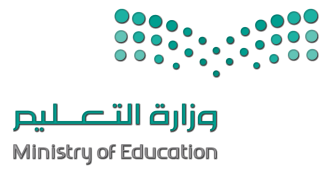  المـــادة : الصـف : الفتــــرة : الزمــــن :  أسئلة اختبار انتساب الفصل الدراسي الثاني  (ثالث متوسط) العام الدراسي 1444/1445هـ أسئلة اختبار انتساب الفصل الدراسي الثاني  (ثالث متوسط) العام الدراسي 1444/1445هـ أسئلة اختبار انتساب الفصل الدراسي الثاني  (ثالث متوسط) العام الدراسي 1444/1445هـ أسئلة اختبار انتساب الفصل الدراسي الثاني  (ثالث متوسط) العام الدراسي 1444/1445هـ أسئلة اختبار انتساب الفصل الدراسي الثاني  (ثالث متوسط) العام الدراسي 1444/1445هـ أسئلة اختبار انتساب الفصل الدراسي الثاني  (ثالث متوسط) العام الدراسي 1444/1445هـ أسئلة اختبار انتساب الفصل الدراسي الثاني  (ثالث متوسط) العام الدراسي 1444/1445هـاسم الطالب/ـه/                                                                            رقم الجلوس/ اسم الطالب/ـه/                                                                            رقم الجلوس/ اسم الطالب/ـه/                                                                            رقم الجلوس/ اسم الطالب/ـه/                                                                            رقم الجلوس/ اسم الطالب/ـه/                                                                            رقم الجلوس/ اسم الطالب/ـه/                                                                            رقم الجلوس/ اسم الطالب/ـه/                                                                            رقم الجلوس/ المصحح:التوقيع:التوقيع:المراجع:المراجع:المراجع:التوقيع:1 – تقاس القوة العضلية عن طريق :1 – تقاس القوة العضلية عن طريق :1 – تقاس القوة العضلية عن طريق :( أ ) قوة عضلات الذراعين ( ب ) الحزام الصدري( ج ) جميع ما ذكر                                                     2 – تعتبر السرعة عاملاً مهماً في كثير من الرياضات مثل :2 – تعتبر السرعة عاملاً مهماً في كثير من الرياضات مثل :2 – تعتبر السرعة عاملاً مهماً في كثير من الرياضات مثل :( أ )   العدو والسباحة .( ب ) الوقوف.  ( ج )  الجلوس3 – كلما ارتفع نبض القلب كلما دل ذلك على :3 – كلما ارتفع نبض القلب كلما دل ذلك على :3 – كلما ارتفع نبض القلب كلما دل ذلك على :( أ ) ارتفاع شدة التدريب.( ب ) قلة شدة التدريب.( ج )جميع ما ذكر4 – يكون الجسم قريب من الأرض لحظة الارتقاء مع انثناء مفاصل:4 – يكون الجسم قريب من الأرض لحظة الارتقاء مع انثناء مفاصل:4 – يكون الجسم قريب من الأرض لحظة الارتقاء مع انثناء مفاصل:( أ ) الفخذين والركبتين.( ب ) الركبة.            ( ج ) المرفق.5 – تعتبر كل الحركات التي توجه الكرة نحو المنافس فيما عدا الإرسال أو الصد :5 – تعتبر كل الحركات التي توجه الكرة نحو المنافس فيما عدا الإرسال أو الصد :5 – تعتبر كل الحركات التي توجه الكرة نحو المنافس فيما عدا الإرسال أو الصد :( أ ) ضربات هجومية.( ب) استقبال.                                       ( ج ) جميع ما ذكر6 – يتم الارتقاء بالقدمين للأعلى وللأمام ويتجه الجذع نحو ............ ؟6 – يتم الارتقاء بالقدمين للأعلى وللأمام ويتجه الجذع نحو ............ ؟6 – يتم الارتقاء بالقدمين للأعلى وللأمام ويتجه الجذع نحو ............ ؟( أ ) الأمام( ب) الأرض                                       ( ج ) الجانب7 – تؤدى مهارة الشقلبة الأمامية على اليدين بالارتقاء المزدوج من الوقوف والارتكاز على ........... ؟7 – تؤدى مهارة الشقلبة الأمامية على اليدين بالارتقاء المزدوج من الوقوف والارتكاز على ........... ؟7 – تؤدى مهارة الشقلبة الأمامية على اليدين بالارتقاء المزدوج من الوقوف والارتكاز على ........... ؟( أ ) قدم واحدة( ب) القدمين                                       ( ج ) اليدين8 –تؤدى مهارة التمرير بالأصابع من وضع ............. ؟8 –تؤدى مهارة التمرير بالأصابع من وضع ............. ؟8 –تؤدى مهارة التمرير بالأصابع من وضع ............. ؟( أ ) الجلوس( ب) الوقوف                                        ( ج ) الجلوس الطويل9 –تعتبر كل الحركات التي توجه الكرة نحو المنافس فيما عدا ..................... ضربات هجومية ؟9 –تعتبر كل الحركات التي توجه الكرة نحو المنافس فيما عدا ..................... ضربات هجومية ؟9 –تعتبر كل الحركات التي توجه الكرة نحو المنافس فيما عدا ..................... ضربات هجومية ؟( أ ) الإرسال( ب) الصد                                       ( ج ) جميع ما ذكر10 – لا تحتسب لمسة الصد كضربة للفريق وبناء على ذلك يحق للفريق بعد لمسة الصد .................. لإعادة الكرة ؟10 – لا تحتسب لمسة الصد كضربة للفريق وبناء على ذلك يحق للفريق بعد لمسة الصد .................. لإعادة الكرة ؟10 – لا تحتسب لمسة الصد كضربة للفريق وبناء على ذلك يحق للفريق بعد لمسة الصد .................. لإعادة الكرة ؟( أ ) أربع ضربات( ب) ثلاث ضربات                                       ( ج ) خمس ضرباتالمملكة العربية السعوديةوزارة التعليمالإدارة العامة للتعليم بمنطقةمكتب التعليممدرسةالمملكة العربية السعوديةوزارة التعليمالإدارة العامة للتعليم بمنطقةمكتب التعليممدرسة المـــادة : الصـف : الفتــــرة : الزمــــن :  أسئلة اختبار انتساب الفصل الدراسي الثاني  (ثالث متوسط) العام الدراسي 1444/1445هـ أسئلة اختبار انتساب الفصل الدراسي الثاني  (ثالث متوسط) العام الدراسي 1444/1445هـ أسئلة اختبار انتساب الفصل الدراسي الثاني  (ثالث متوسط) العام الدراسي 1444/1445هـ أسئلة اختبار انتساب الفصل الدراسي الثاني  (ثالث متوسط) العام الدراسي 1444/1445هـ أسئلة اختبار انتساب الفصل الدراسي الثاني  (ثالث متوسط) العام الدراسي 1444/1445هـ أسئلة اختبار انتساب الفصل الدراسي الثاني  (ثالث متوسط) العام الدراسي 1444/1445هـ أسئلة اختبار انتساب الفصل الدراسي الثاني  (ثالث متوسط) العام الدراسي 1444/1445هـاسم الطالب/ـه/                                                                            رقم الجلوس/ اسم الطالب/ـه/                                                                            رقم الجلوس/ اسم الطالب/ـه/                                                                            رقم الجلوس/ اسم الطالب/ـه/                                                                            رقم الجلوس/ اسم الطالب/ـه/                                                                            رقم الجلوس/ اسم الطالب/ـه/                                                                            رقم الجلوس/ اسم الطالب/ـه/                                                                            رقم الجلوس/ المصحح:التوقيع:التوقيع:المراجع:المراجع:المراجع:التوقيع:1تقاس القوة العضلية عن طريق قوة عضلات الكتفين2عند الارسال ترمى الكرة لأعلى في اتجاه رأسي مع دوران بسيط في الجزء العلوي3عند أداء الضربة الساحقة الأمامية بوجه المضرب تكون القدم اليمنى متقدمة على اليسرى4يتم نقل مركز ثقل الجسم من القدم اليمنى إلى اليسرى مع لف الجذع5يلعب وضع الاستعداد دوراً هاماً في لعبة تنس الطاولة6يتم أداء مهارة الوقوف على اليدين ثم الدحرجة من وضع الجلوس الطويل على الأرض ؟7يتم الهبوط بالقدمين على الأرض مع مد الجذع والذراعين عالياً في الشقلبة الأمامية على اليدين ؟8تبدأ مهارة الشقلبة الأمامية في اليدين من وضع الجلوس على الأرض ؟9مع سرعة الحركة يتم اكتمال الدوران للوصول لوضع الوقوف على القدمين في الشقلبة الأمامية على اليدين ؟10يتم الارتقاء بالقدمين للأعلى وللأمام ويتجه الجذع نحو الأرض في الشقلبة الأمامية على اليدين ؟المملكـة العـربية السعـوديةالمادة :  التربية البدنية و الدفاع عن النفس وزارة  التعليمالصف :     ثالث  المتوسط   ( أنتساب )الإدارة العامة للتعليم بمحافظة   ..................المدرسة: ...............أسئلة اختبار الفصل الدراسي الثاني من العام الدراسي  ١٤٤٥ هـأسئلة اختبار الفصل الدراسي الثاني من العام الدراسي  ١٤٤٥ هـأسئلة اختبار الفصل الدراسي الثاني من العام الدراسي  ١٤٤٥ هـاسم الطالب / ة.........................الصف.........الدرجة المستحقةاسم الطالب / ة.........................الصف.........الدرجة المستحقة40  السؤال الأول : ضع / ي  دائرة على الإجابة الصحيحة فيما يلي :السؤال الأول : ضع / ي  دائرة على الإجابة الصحيحة فيما يلي :السؤال الأول : ضع / ي  دائرة على الإجابة الصحيحة فيما يلي :السؤال الأول : ضع / ي  دائرة على الإجابة الصحيحة فيما يلي :السؤال الأول : ضع / ي  دائرة على الإجابة الصحيحة فيما يلي :السؤال الأول : ضع / ي  دائرة على الإجابة الصحيحة فيما يلي :السؤال الأول : ضع / ي  دائرة على الإجابة الصحيحة فيما يلي :السؤال الأول : ضع / ي  دائرة على الإجابة الصحيحة فيما يلي :السؤال الأول : ضع / ي  دائرة على الإجابة الصحيحة فيما يلي :السؤال الأول : ضع / ي  دائرة على الإجابة الصحيحة فيما يلي : من الطرق المبسطة لحساب ضربات القلب المستهدفة . ؟  من الطرق المبسطة لحساب ضربات القلب المستهدفة . ؟  من الطرق المبسطة لحساب ضربات القلب المستهدفة . ؟  من الطرق المبسطة لحساب ضربات القلب المستهدفة . ؟  من الطرق المبسطة لحساب ضربات القلب المستهدفة . ؟  من الطرق المبسطة لحساب ضربات القلب المستهدفة . ؟  من الطرق المبسطة لحساب ضربات القلب المستهدفة . ؟  من الطرق المبسطة لحساب ضربات القلب المستهدفة . ؟  من الطرق المبسطة لحساب ضربات القلب المستهدفة . ؟ 1-نبض القلب الأقصى الاحتياطينبض القلب الأقصى الاحتياطي2-نبض القلب الأقصى3-جميع ما ذكر صحيح هي مستوى الحمل الذي يقع على المتدرب والذي يجب أن يتكيف معه ليحقق التحسن في الجهاز الدوري التنفسي.؟هي مستوى الحمل الذي يقع على المتدرب والذي يجب أن يتكيف معه ليحقق التحسن في الجهاز الدوري التنفسي.؟هي مستوى الحمل الذي يقع على المتدرب والذي يجب أن يتكيف معه ليحقق التحسن في الجهاز الدوري التنفسي.؟هي مستوى الحمل الذي يقع على المتدرب والذي يجب أن يتكيف معه ليحقق التحسن في الجهاز الدوري التنفسي.؟هي مستوى الحمل الذي يقع على المتدرب والذي يجب أن يتكيف معه ليحقق التحسن في الجهاز الدوري التنفسي.؟هي مستوى الحمل الذي يقع على المتدرب والذي يجب أن يتكيف معه ليحقق التحسن في الجهاز الدوري التنفسي.؟هي مستوى الحمل الذي يقع على المتدرب والذي يجب أن يتكيف معه ليحقق التحسن في الجهاز الدوري التنفسي.؟هي مستوى الحمل الذي يقع على المتدرب والذي يجب أن يتكيف معه ليحقق التحسن في الجهاز الدوري التنفسي.؟هي مستوى الحمل الذي يقع على المتدرب والذي يجب أن يتكيف معه ليحقق التحسن في الجهاز الدوري التنفسي.؟1-1-مدة التدريب 2-شدة التدريب 3-العلاقة بين شدة التدريب مدتهكلما ارتفع نبض القلب كلما دل ذلك على ارتفاع شدة التدريب.؟كلما ارتفع نبض القلب كلما دل ذلك على ارتفاع شدة التدريب.؟كلما ارتفع نبض القلب كلما دل ذلك على ارتفاع شدة التدريب.؟كلما ارتفع نبض القلب كلما دل ذلك على ارتفاع شدة التدريب.؟كلما ارتفع نبض القلب كلما دل ذلك على ارتفاع شدة التدريب.؟كلما ارتفع نبض القلب كلما دل ذلك على ارتفاع شدة التدريب.؟كلما ارتفع نبض القلب كلما دل ذلك على ارتفاع شدة التدريب.؟كلما ارتفع نبض القلب كلما دل ذلك على ارتفاع شدة التدريب.؟كلما ارتفع نبض القلب كلما دل ذلك على ارتفاع شدة التدريب.؟1-1-صح2-خطأهي أقصى قوة يمكن أن تنتج عن وجود عضلة واحدة أو مجموعة كبيرة من العضلات التي توجد في الجسم وتكون من خلال عملية الانقباض العضلي الإرادي وتعمل مرة واحدة كحد اقصى.؟هي أقصى قوة يمكن أن تنتج عن وجود عضلة واحدة أو مجموعة كبيرة من العضلات التي توجد في الجسم وتكون من خلال عملية الانقباض العضلي الإرادي وتعمل مرة واحدة كحد اقصى.؟هي أقصى قوة يمكن أن تنتج عن وجود عضلة واحدة أو مجموعة كبيرة من العضلات التي توجد في الجسم وتكون من خلال عملية الانقباض العضلي الإرادي وتعمل مرة واحدة كحد اقصى.؟هي أقصى قوة يمكن أن تنتج عن وجود عضلة واحدة أو مجموعة كبيرة من العضلات التي توجد في الجسم وتكون من خلال عملية الانقباض العضلي الإرادي وتعمل مرة واحدة كحد اقصى.؟هي أقصى قوة يمكن أن تنتج عن وجود عضلة واحدة أو مجموعة كبيرة من العضلات التي توجد في الجسم وتكون من خلال عملية الانقباض العضلي الإرادي وتعمل مرة واحدة كحد اقصى.؟هي أقصى قوة يمكن أن تنتج عن وجود عضلة واحدة أو مجموعة كبيرة من العضلات التي توجد في الجسم وتكون من خلال عملية الانقباض العضلي الإرادي وتعمل مرة واحدة كحد اقصى.؟هي أقصى قوة يمكن أن تنتج عن وجود عضلة واحدة أو مجموعة كبيرة من العضلات التي توجد في الجسم وتكون من خلال عملية الانقباض العضلي الإرادي وتعمل مرة واحدة كحد اقصى.؟هي أقصى قوة يمكن أن تنتج عن وجود عضلة واحدة أو مجموعة كبيرة من العضلات التي توجد في الجسم وتكون من خلال عملية الانقباض العضلي الإرادي وتعمل مرة واحدة كحد اقصى.؟هي أقصى قوة يمكن أن تنتج عن وجود عضلة واحدة أو مجموعة كبيرة من العضلات التي توجد في الجسم وتكون من خلال عملية الانقباض العضلي الإرادي وتعمل مرة واحدة كحد اقصى.؟1-1-القدرة العضلية 2-المرونة 3-القوة العضليةيقاس عنصر السرعة  ؟ يقاس عنصر السرعة  ؟ يقاس عنصر السرعة  ؟ يقاس عنصر السرعة  ؟ يقاس عنصر السرعة  ؟ يقاس عنصر السرعة  ؟ يقاس عنصر السرعة  ؟ يقاس عنصر السرعة  ؟ يقاس عنصر السرعة  ؟ 1-1-العدو لمسافة 10 م 2-العدو لمسافة 40 م 3-العدو لمسافة 20 مهي من المهارات الهجومية وتتم بالقفز لأعلى وضرب الكرة من اعلى نقطة لتعبر الشبكة مع دقة توجيهها لتصل بقوة وسرعة إلى نصف الملعب الآخر. ؟هي من المهارات الهجومية وتتم بالقفز لأعلى وضرب الكرة من اعلى نقطة لتعبر الشبكة مع دقة توجيهها لتصل بقوة وسرعة إلى نصف الملعب الآخر. ؟هي من المهارات الهجومية وتتم بالقفز لأعلى وضرب الكرة من اعلى نقطة لتعبر الشبكة مع دقة توجيهها لتصل بقوة وسرعة إلى نصف الملعب الآخر. ؟هي من المهارات الهجومية وتتم بالقفز لأعلى وضرب الكرة من اعلى نقطة لتعبر الشبكة مع دقة توجيهها لتصل بقوة وسرعة إلى نصف الملعب الآخر. ؟هي من المهارات الهجومية وتتم بالقفز لأعلى وضرب الكرة من اعلى نقطة لتعبر الشبكة مع دقة توجيهها لتصل بقوة وسرعة إلى نصف الملعب الآخر. ؟هي من المهارات الهجومية وتتم بالقفز لأعلى وضرب الكرة من اعلى نقطة لتعبر الشبكة مع دقة توجيهها لتصل بقوة وسرعة إلى نصف الملعب الآخر. ؟هي من المهارات الهجومية وتتم بالقفز لأعلى وضرب الكرة من اعلى نقطة لتعبر الشبكة مع دقة توجيهها لتصل بقوة وسرعة إلى نصف الملعب الآخر. ؟هي من المهارات الهجومية وتتم بالقفز لأعلى وضرب الكرة من اعلى نقطة لتعبر الشبكة مع دقة توجيهها لتصل بقوة وسرعة إلى نصف الملعب الآخر. ؟هي من المهارات الهجومية وتتم بالقفز لأعلى وضرب الكرة من اعلى نقطة لتعبر الشبكة مع دقة توجيهها لتصل بقوة وسرعة إلى نصف الملعب الآخر. ؟1-1-الضربة الساحقة المستقيمة2-حائط الصد 3-الإرسالتعتبر مهارة من المهارات الدفاعية المهمة في الكرة الطائرة ، كما أنها تعتبر خط الدفاع الأول من الفريق ضد هجوم المنافس . ؟تعتبر مهارة من المهارات الدفاعية المهمة في الكرة الطائرة ، كما أنها تعتبر خط الدفاع الأول من الفريق ضد هجوم المنافس . ؟تعتبر مهارة من المهارات الدفاعية المهمة في الكرة الطائرة ، كما أنها تعتبر خط الدفاع الأول من الفريق ضد هجوم المنافس . ؟تعتبر مهارة من المهارات الدفاعية المهمة في الكرة الطائرة ، كما أنها تعتبر خط الدفاع الأول من الفريق ضد هجوم المنافس . ؟تعتبر مهارة من المهارات الدفاعية المهمة في الكرة الطائرة ، كما أنها تعتبر خط الدفاع الأول من الفريق ضد هجوم المنافس . ؟تعتبر مهارة من المهارات الدفاعية المهمة في الكرة الطائرة ، كما أنها تعتبر خط الدفاع الأول من الفريق ضد هجوم المنافس . ؟تعتبر مهارة من المهارات الدفاعية المهمة في الكرة الطائرة ، كما أنها تعتبر خط الدفاع الأول من الفريق ضد هجوم المنافس . ؟تعتبر مهارة من المهارات الدفاعية المهمة في الكرة الطائرة ، كما أنها تعتبر خط الدفاع الأول من الفريق ضد هجوم المنافس . ؟تعتبر مهارة من المهارات الدفاعية المهمة في الكرة الطائرة ، كما أنها تعتبر خط الدفاع الأول من الفريق ضد هجوم المنافس . ؟1-1-الضربة الساحقة المستقيمة2-حائط الصد 3-جميع ما ذكر صحيح هي القوة المميزة بالسرعة وتعرف بأنها قدرة الجسم على إنتاج قوة عضلية تتميز بالسرعة. ؟ هي القوة المميزة بالسرعة وتعرف بأنها قدرة الجسم على إنتاج قوة عضلية تتميز بالسرعة. ؟ هي القوة المميزة بالسرعة وتعرف بأنها قدرة الجسم على إنتاج قوة عضلية تتميز بالسرعة. ؟ هي القوة المميزة بالسرعة وتعرف بأنها قدرة الجسم على إنتاج قوة عضلية تتميز بالسرعة. ؟ هي القوة المميزة بالسرعة وتعرف بأنها قدرة الجسم على إنتاج قوة عضلية تتميز بالسرعة. ؟ هي القوة المميزة بالسرعة وتعرف بأنها قدرة الجسم على إنتاج قوة عضلية تتميز بالسرعة. ؟ هي القوة المميزة بالسرعة وتعرف بأنها قدرة الجسم على إنتاج قوة عضلية تتميز بالسرعة. ؟ هي القوة المميزة بالسرعة وتعرف بأنها قدرة الجسم على إنتاج قوة عضلية تتميز بالسرعة. ؟ هي القوة المميزة بالسرعة وتعرف بأنها قدرة الجسم على إنتاج قوة عضلية تتميز بالسرعة. ؟ 1-1-القوة العضلية2-الاتزان 3-القدرة العضلية هو قدره العضلات على أداء جهد متعاقب وهي القدرة على المثابرة في الأنشطة اليومية أو مقاومه التعب كما يعني تكرار الأداء ألأكبر عدد ممكن من المرات بحيث يقع العبء على الجهاز العضلي . ؟هو قدره العضلات على أداء جهد متعاقب وهي القدرة على المثابرة في الأنشطة اليومية أو مقاومه التعب كما يعني تكرار الأداء ألأكبر عدد ممكن من المرات بحيث يقع العبء على الجهاز العضلي . ؟هو قدره العضلات على أداء جهد متعاقب وهي القدرة على المثابرة في الأنشطة اليومية أو مقاومه التعب كما يعني تكرار الأداء ألأكبر عدد ممكن من المرات بحيث يقع العبء على الجهاز العضلي . ؟هو قدره العضلات على أداء جهد متعاقب وهي القدرة على المثابرة في الأنشطة اليومية أو مقاومه التعب كما يعني تكرار الأداء ألأكبر عدد ممكن من المرات بحيث يقع العبء على الجهاز العضلي . ؟هو قدره العضلات على أداء جهد متعاقب وهي القدرة على المثابرة في الأنشطة اليومية أو مقاومه التعب كما يعني تكرار الأداء ألأكبر عدد ممكن من المرات بحيث يقع العبء على الجهاز العضلي . ؟هو قدره العضلات على أداء جهد متعاقب وهي القدرة على المثابرة في الأنشطة اليومية أو مقاومه التعب كما يعني تكرار الأداء ألأكبر عدد ممكن من المرات بحيث يقع العبء على الجهاز العضلي . ؟هو قدره العضلات على أداء جهد متعاقب وهي القدرة على المثابرة في الأنشطة اليومية أو مقاومه التعب كما يعني تكرار الأداء ألأكبر عدد ممكن من المرات بحيث يقع العبء على الجهاز العضلي . ؟هو قدره العضلات على أداء جهد متعاقب وهي القدرة على المثابرة في الأنشطة اليومية أو مقاومه التعب كما يعني تكرار الأداء ألأكبر عدد ممكن من المرات بحيث يقع العبء على الجهاز العضلي . ؟هو قدره العضلات على أداء جهد متعاقب وهي القدرة على المثابرة في الأنشطة اليومية أو مقاومه التعب كما يعني تكرار الأداء ألأكبر عدد ممكن من المرات بحيث يقع العبء على الجهاز العضلي . ؟1-1-المرونة2-الرشاقة   3-قوة عضلات البطن10. هو القدرة على الاحتفاظ بوضع الجسم أثناء الثبات أو الحركة.؟هو القدرة على الاحتفاظ بوضع الجسم أثناء الثبات أو الحركة.؟هو القدرة على الاحتفاظ بوضع الجسم أثناء الثبات أو الحركة.؟هو القدرة على الاحتفاظ بوضع الجسم أثناء الثبات أو الحركة.؟هو القدرة على الاحتفاظ بوضع الجسم أثناء الثبات أو الحركة.؟هو القدرة على الاحتفاظ بوضع الجسم أثناء الثبات أو الحركة.؟هو القدرة على الاحتفاظ بوضع الجسم أثناء الثبات أو الحركة.؟هو القدرة على الاحتفاظ بوضع الجسم أثناء الثبات أو الحركة.؟هو القدرة على الاحتفاظ بوضع الجسم أثناء الثبات أو الحركة.؟10. 1-1-الاتزان  2-المرونة  3-السرعة 11-مهارة مركبة من مهارتين ، ويتم أداؤها من وضع الوقوف على اليدين بشكل عمودي مع المحافظة على الثبات والاتزان لمدة تتراوح من ( 3 – 5 ) ثواني . ؟مهارة مركبة من مهارتين ، ويتم أداؤها من وضع الوقوف على اليدين بشكل عمودي مع المحافظة على الثبات والاتزان لمدة تتراوح من ( 3 – 5 ) ثواني . ؟مهارة مركبة من مهارتين ، ويتم أداؤها من وضع الوقوف على اليدين بشكل عمودي مع المحافظة على الثبات والاتزان لمدة تتراوح من ( 3 – 5 ) ثواني . ؟مهارة مركبة من مهارتين ، ويتم أداؤها من وضع الوقوف على اليدين بشكل عمودي مع المحافظة على الثبات والاتزان لمدة تتراوح من ( 3 – 5 ) ثواني . ؟مهارة مركبة من مهارتين ، ويتم أداؤها من وضع الوقوف على اليدين بشكل عمودي مع المحافظة على الثبات والاتزان لمدة تتراوح من ( 3 – 5 ) ثواني . ؟مهارة مركبة من مهارتين ، ويتم أداؤها من وضع الوقوف على اليدين بشكل عمودي مع المحافظة على الثبات والاتزان لمدة تتراوح من ( 3 – 5 ) ثواني . ؟مهارة مركبة من مهارتين ، ويتم أداؤها من وضع الوقوف على اليدين بشكل عمودي مع المحافظة على الثبات والاتزان لمدة تتراوح من ( 3 – 5 ) ثواني . ؟مهارة مركبة من مهارتين ، ويتم أداؤها من وضع الوقوف على اليدين بشكل عمودي مع المحافظة على الثبات والاتزان لمدة تتراوح من ( 3 – 5 ) ثواني . ؟مهارة مركبة من مهارتين ، ويتم أداؤها من وضع الوقوف على اليدين بشكل عمودي مع المحافظة على الثبات والاتزان لمدة تتراوح من ( 3 – 5 ) ثواني . ؟11-1-1-الشقلبة الأمامية باليدينمع ربع لفة ) راوند أوف (2-الوقوف على اليدين ثم الدحرجة الأمامية المنحنية3-الشقلبة الأمامية باليدين بالارتقاء المزدوج12-من الخطوات التعليمية للأداء الشقلبة الأمامية باليدين مع ربع لفة ) راوند أوف (من الوقوف الوضع أماماً الذراعان عالياً مع رفع القدم اليسرى ...... ؟من الخطوات التعليمية للأداء الشقلبة الأمامية باليدين مع ربع لفة ) راوند أوف (من الوقوف الوضع أماماً الذراعان عالياً مع رفع القدم اليسرى ...... ؟من الخطوات التعليمية للأداء الشقلبة الأمامية باليدين مع ربع لفة ) راوند أوف (من الوقوف الوضع أماماً الذراعان عالياً مع رفع القدم اليسرى ...... ؟من الخطوات التعليمية للأداء الشقلبة الأمامية باليدين مع ربع لفة ) راوند أوف (من الوقوف الوضع أماماً الذراعان عالياً مع رفع القدم اليسرى ...... ؟من الخطوات التعليمية للأداء الشقلبة الأمامية باليدين مع ربع لفة ) راوند أوف (من الوقوف الوضع أماماً الذراعان عالياً مع رفع القدم اليسرى ...... ؟من الخطوات التعليمية للأداء الشقلبة الأمامية باليدين مع ربع لفة ) راوند أوف (من الوقوف الوضع أماماً الذراعان عالياً مع رفع القدم اليسرى ...... ؟من الخطوات التعليمية للأداء الشقلبة الأمامية باليدين مع ربع لفة ) راوند أوف (من الوقوف الوضع أماماً الذراعان عالياً مع رفع القدم اليسرى ...... ؟من الخطوات التعليمية للأداء الشقلبة الأمامية باليدين مع ربع لفة ) راوند أوف (من الوقوف الوضع أماماً الذراعان عالياً مع رفع القدم اليسرى ...... ؟من الخطوات التعليمية للأداء الشقلبة الأمامية باليدين مع ربع لفة ) راوند أوف (من الوقوف الوضع أماماً الذراعان عالياً مع رفع القدم اليسرى ...... ؟12-1-1-للجانب 2-للخلف 3-للأمام13-من الخطوات التعليمية للأداء الشقلبة الأمامية باليدين بالارتقاء المزدوج الارتقاء بالقدمين ...........  و للأمام ، ويتجه الجذع نحو الأرض. ؟من الخطوات التعليمية للأداء الشقلبة الأمامية باليدين بالارتقاء المزدوج الارتقاء بالقدمين ...........  و للأمام ، ويتجه الجذع نحو الأرض. ؟من الخطوات التعليمية للأداء الشقلبة الأمامية باليدين بالارتقاء المزدوج الارتقاء بالقدمين ...........  و للأمام ، ويتجه الجذع نحو الأرض. ؟من الخطوات التعليمية للأداء الشقلبة الأمامية باليدين بالارتقاء المزدوج الارتقاء بالقدمين ...........  و للأمام ، ويتجه الجذع نحو الأرض. ؟من الخطوات التعليمية للأداء الشقلبة الأمامية باليدين بالارتقاء المزدوج الارتقاء بالقدمين ...........  و للأمام ، ويتجه الجذع نحو الأرض. ؟من الخطوات التعليمية للأداء الشقلبة الأمامية باليدين بالارتقاء المزدوج الارتقاء بالقدمين ...........  و للأمام ، ويتجه الجذع نحو الأرض. ؟من الخطوات التعليمية للأداء الشقلبة الأمامية باليدين بالارتقاء المزدوج الارتقاء بالقدمين ...........  و للأمام ، ويتجه الجذع نحو الأرض. ؟من الخطوات التعليمية للأداء الشقلبة الأمامية باليدين بالارتقاء المزدوج الارتقاء بالقدمين ...........  و للأمام ، ويتجه الجذع نحو الأرض. ؟من الخطوات التعليمية للأداء الشقلبة الأمامية باليدين بالارتقاء المزدوج الارتقاء بالقدمين ...........  و للأمام ، ويتجه الجذع نحو الأرض. ؟13-1-1-للأعلى2-للأسفلللجانب14-من القوانين الضرورية الحديثة التي تحكم لعبة كرة الطائرة  أخطاء الضربة الهجومية  لا يضرب اللاعب الكرة داخل مجال لعب الفريق المنافس . ؟من القوانين الضرورية الحديثة التي تحكم لعبة كرة الطائرة  أخطاء الضربة الهجومية  لا يضرب اللاعب الكرة داخل مجال لعب الفريق المنافس . ؟من القوانين الضرورية الحديثة التي تحكم لعبة كرة الطائرة  أخطاء الضربة الهجومية  لا يضرب اللاعب الكرة داخل مجال لعب الفريق المنافس . ؟من القوانين الضرورية الحديثة التي تحكم لعبة كرة الطائرة  أخطاء الضربة الهجومية  لا يضرب اللاعب الكرة داخل مجال لعب الفريق المنافس . ؟من القوانين الضرورية الحديثة التي تحكم لعبة كرة الطائرة  أخطاء الضربة الهجومية  لا يضرب اللاعب الكرة داخل مجال لعب الفريق المنافس . ؟من القوانين الضرورية الحديثة التي تحكم لعبة كرة الطائرة  أخطاء الضربة الهجومية  لا يضرب اللاعب الكرة داخل مجال لعب الفريق المنافس . ؟من القوانين الضرورية الحديثة التي تحكم لعبة كرة الطائرة  أخطاء الضربة الهجومية  لا يضرب اللاعب الكرة داخل مجال لعب الفريق المنافس . ؟من القوانين الضرورية الحديثة التي تحكم لعبة كرة الطائرة  أخطاء الضربة الهجومية  لا يضرب اللاعب الكرة داخل مجال لعب الفريق المنافس . ؟من القوانين الضرورية الحديثة التي تحكم لعبة كرة الطائرة  أخطاء الضربة الهجومية  لا يضرب اللاعب الكرة داخل مجال لعب الفريق المنافس . ؟14-1-1-صح 2-خطأ15-من القوانين الضرورية الحديثة التي تحكم لعبة كرة الطائرة  من قيود الضربة الهجومية يحق للاعب بعد ضربته أن ينزل داخل المنطقة الأمامية . ؟  من القوانين الضرورية الحديثة التي تحكم لعبة كرة الطائرة  من قيود الضربة الهجومية يحق للاعب بعد ضربته أن ينزل داخل المنطقة الأمامية . ؟  من القوانين الضرورية الحديثة التي تحكم لعبة كرة الطائرة  من قيود الضربة الهجومية يحق للاعب بعد ضربته أن ينزل داخل المنطقة الأمامية . ؟  من القوانين الضرورية الحديثة التي تحكم لعبة كرة الطائرة  من قيود الضربة الهجومية يحق للاعب بعد ضربته أن ينزل داخل المنطقة الأمامية . ؟  من القوانين الضرورية الحديثة التي تحكم لعبة كرة الطائرة  من قيود الضربة الهجومية يحق للاعب بعد ضربته أن ينزل داخل المنطقة الأمامية . ؟  من القوانين الضرورية الحديثة التي تحكم لعبة كرة الطائرة  من قيود الضربة الهجومية يحق للاعب بعد ضربته أن ينزل داخل المنطقة الأمامية . ؟  من القوانين الضرورية الحديثة التي تحكم لعبة كرة الطائرة  من قيود الضربة الهجومية يحق للاعب بعد ضربته أن ينزل داخل المنطقة الأمامية . ؟  من القوانين الضرورية الحديثة التي تحكم لعبة كرة الطائرة  من قيود الضربة الهجومية يحق للاعب بعد ضربته أن ينزل داخل المنطقة الأمامية . ؟  من القوانين الضرورية الحديثة التي تحكم لعبة كرة الطائرة  من قيود الضربة الهجومية يحق للاعب بعد ضربته أن ينزل داخل المنطقة الأمامية . ؟  15-1-1-صح2-خطأ16-من القوانين الضرورية الحديثة التي تحكم لعبة كرة الطائرة  لا يمنع صد الإرسال  . ؟ من القوانين الضرورية الحديثة التي تحكم لعبة كرة الطائرة  لا يمنع صد الإرسال  . ؟ من القوانين الضرورية الحديثة التي تحكم لعبة كرة الطائرة  لا يمنع صد الإرسال  . ؟ من القوانين الضرورية الحديثة التي تحكم لعبة كرة الطائرة  لا يمنع صد الإرسال  . ؟ من القوانين الضرورية الحديثة التي تحكم لعبة كرة الطائرة  لا يمنع صد الإرسال  . ؟ من القوانين الضرورية الحديثة التي تحكم لعبة كرة الطائرة  لا يمنع صد الإرسال  . ؟ من القوانين الضرورية الحديثة التي تحكم لعبة كرة الطائرة  لا يمنع صد الإرسال  . ؟ من القوانين الضرورية الحديثة التي تحكم لعبة كرة الطائرة  لا يمنع صد الإرسال  . ؟ من القوانين الضرورية الحديثة التي تحكم لعبة كرة الطائرة  لا يمنع صد الإرسال  . ؟ 16-1-1-صح2-خطأ17-من القوانين الضرورية الحديثة التي تحكم لعبة كرة تنس الطاولة الإخلال بنظام الإرسال أو الاستقبال أو جهة اللعب في جميع الظروف تحتسب جميع النقاط التي تم إحرازها قبل اكتشاف أي خطأ . ؟من القوانين الضرورية الحديثة التي تحكم لعبة كرة تنس الطاولة الإخلال بنظام الإرسال أو الاستقبال أو جهة اللعب في جميع الظروف تحتسب جميع النقاط التي تم إحرازها قبل اكتشاف أي خطأ . ؟من القوانين الضرورية الحديثة التي تحكم لعبة كرة تنس الطاولة الإخلال بنظام الإرسال أو الاستقبال أو جهة اللعب في جميع الظروف تحتسب جميع النقاط التي تم إحرازها قبل اكتشاف أي خطأ . ؟من القوانين الضرورية الحديثة التي تحكم لعبة كرة تنس الطاولة الإخلال بنظام الإرسال أو الاستقبال أو جهة اللعب في جميع الظروف تحتسب جميع النقاط التي تم إحرازها قبل اكتشاف أي خطأ . ؟من القوانين الضرورية الحديثة التي تحكم لعبة كرة تنس الطاولة الإخلال بنظام الإرسال أو الاستقبال أو جهة اللعب في جميع الظروف تحتسب جميع النقاط التي تم إحرازها قبل اكتشاف أي خطأ . ؟من القوانين الضرورية الحديثة التي تحكم لعبة كرة تنس الطاولة الإخلال بنظام الإرسال أو الاستقبال أو جهة اللعب في جميع الظروف تحتسب جميع النقاط التي تم إحرازها قبل اكتشاف أي خطأ . ؟من القوانين الضرورية الحديثة التي تحكم لعبة كرة تنس الطاولة الإخلال بنظام الإرسال أو الاستقبال أو جهة اللعب في جميع الظروف تحتسب جميع النقاط التي تم إحرازها قبل اكتشاف أي خطأ . ؟من القوانين الضرورية الحديثة التي تحكم لعبة كرة تنس الطاولة الإخلال بنظام الإرسال أو الاستقبال أو جهة اللعب في جميع الظروف تحتسب جميع النقاط التي تم إحرازها قبل اكتشاف أي خطأ . ؟17-1-صح2-خطأ18-من القوانين الضرورية الحديثة التي تحكم لعبة كرة تنس الطاولة الإخلال بنظام الإرسال أو الاستقبال أو جهة اللعب إذا لعب لاعب / ة الإرسال أو الاستقبال في غير دره المحدد لا يقوم الحكم بإيقاف اللعب بمجرد اكتشاف الخطأ . ؟ من القوانين الضرورية الحديثة التي تحكم لعبة كرة تنس الطاولة الإخلال بنظام الإرسال أو الاستقبال أو جهة اللعب إذا لعب لاعب / ة الإرسال أو الاستقبال في غير دره المحدد لا يقوم الحكم بإيقاف اللعب بمجرد اكتشاف الخطأ . ؟ من القوانين الضرورية الحديثة التي تحكم لعبة كرة تنس الطاولة الإخلال بنظام الإرسال أو الاستقبال أو جهة اللعب إذا لعب لاعب / ة الإرسال أو الاستقبال في غير دره المحدد لا يقوم الحكم بإيقاف اللعب بمجرد اكتشاف الخطأ . ؟ من القوانين الضرورية الحديثة التي تحكم لعبة كرة تنس الطاولة الإخلال بنظام الإرسال أو الاستقبال أو جهة اللعب إذا لعب لاعب / ة الإرسال أو الاستقبال في غير دره المحدد لا يقوم الحكم بإيقاف اللعب بمجرد اكتشاف الخطأ . ؟ من القوانين الضرورية الحديثة التي تحكم لعبة كرة تنس الطاولة الإخلال بنظام الإرسال أو الاستقبال أو جهة اللعب إذا لعب لاعب / ة الإرسال أو الاستقبال في غير دره المحدد لا يقوم الحكم بإيقاف اللعب بمجرد اكتشاف الخطأ . ؟ من القوانين الضرورية الحديثة التي تحكم لعبة كرة تنس الطاولة الإخلال بنظام الإرسال أو الاستقبال أو جهة اللعب إذا لعب لاعب / ة الإرسال أو الاستقبال في غير دره المحدد لا يقوم الحكم بإيقاف اللعب بمجرد اكتشاف الخطأ . ؟ من القوانين الضرورية الحديثة التي تحكم لعبة كرة تنس الطاولة الإخلال بنظام الإرسال أو الاستقبال أو جهة اللعب إذا لعب لاعب / ة الإرسال أو الاستقبال في غير دره المحدد لا يقوم الحكم بإيقاف اللعب بمجرد اكتشاف الخطأ . ؟ من القوانين الضرورية الحديثة التي تحكم لعبة كرة تنس الطاولة الإخلال بنظام الإرسال أو الاستقبال أو جهة اللعب إذا لعب لاعب / ة الإرسال أو الاستقبال في غير دره المحدد لا يقوم الحكم بإيقاف اللعب بمجرد اكتشاف الخطأ . ؟ 18-1-صح2-خطأ19-من القوانين الضرورية الحديثة التي تحكم لعبة كرة تنس الطاولة اختيار الإرسال أو الاستقبال أو جهة اللعب في مباراة الزوجي عند كل تغيير للإرسال فإن المستقبل السابق يصبح المرسل وزميل المرسل السابق يصبح المستقبل   . ؟من القوانين الضرورية الحديثة التي تحكم لعبة كرة تنس الطاولة اختيار الإرسال أو الاستقبال أو جهة اللعب في مباراة الزوجي عند كل تغيير للإرسال فإن المستقبل السابق يصبح المرسل وزميل المرسل السابق يصبح المستقبل   . ؟من القوانين الضرورية الحديثة التي تحكم لعبة كرة تنس الطاولة اختيار الإرسال أو الاستقبال أو جهة اللعب في مباراة الزوجي عند كل تغيير للإرسال فإن المستقبل السابق يصبح المرسل وزميل المرسل السابق يصبح المستقبل   . ؟من القوانين الضرورية الحديثة التي تحكم لعبة كرة تنس الطاولة اختيار الإرسال أو الاستقبال أو جهة اللعب في مباراة الزوجي عند كل تغيير للإرسال فإن المستقبل السابق يصبح المرسل وزميل المرسل السابق يصبح المستقبل   . ؟من القوانين الضرورية الحديثة التي تحكم لعبة كرة تنس الطاولة اختيار الإرسال أو الاستقبال أو جهة اللعب في مباراة الزوجي عند كل تغيير للإرسال فإن المستقبل السابق يصبح المرسل وزميل المرسل السابق يصبح المستقبل   . ؟من القوانين الضرورية الحديثة التي تحكم لعبة كرة تنس الطاولة اختيار الإرسال أو الاستقبال أو جهة اللعب في مباراة الزوجي عند كل تغيير للإرسال فإن المستقبل السابق يصبح المرسل وزميل المرسل السابق يصبح المستقبل   . ؟من القوانين الضرورية الحديثة التي تحكم لعبة كرة تنس الطاولة اختيار الإرسال أو الاستقبال أو جهة اللعب في مباراة الزوجي عند كل تغيير للإرسال فإن المستقبل السابق يصبح المرسل وزميل المرسل السابق يصبح المستقبل   . ؟من القوانين الضرورية الحديثة التي تحكم لعبة كرة تنس الطاولة اختيار الإرسال أو الاستقبال أو جهة اللعب في مباراة الزوجي عند كل تغيير للإرسال فإن المستقبل السابق يصبح المرسل وزميل المرسل السابق يصبح المستقبل   . ؟19-1-صح 2-خطأ 20-أذكر / ي  ثلاثة من مهارات وحدة رياضة الجودو التي دراسته / يها .؟ 1-2- 3- أذكر / ي  ثلاثة من مهارات وحدة رياضة الجودو التي دراسته / يها .؟ 1-2- 3- أذكر / ي  ثلاثة من مهارات وحدة رياضة الجودو التي دراسته / يها .؟ 1-2- 3- أذكر / ي  ثلاثة من مهارات وحدة رياضة الجودو التي دراسته / يها .؟ 1-2- 3- أذكر / ي  ثلاثة من مهارات وحدة رياضة الجودو التي دراسته / يها .؟ 1-2- 3- أذكر / ي  ثلاثة من مهارات وحدة رياضة الجودو التي دراسته / يها .؟ 1-2- 3- أذكر / ي  ثلاثة من مهارات وحدة رياضة الجودو التي دراسته / يها .؟ 1-2- 3- أذكر / ي  ثلاثة من مهارات وحدة رياضة الجودو التي دراسته / يها .؟ 1-2- 3- 